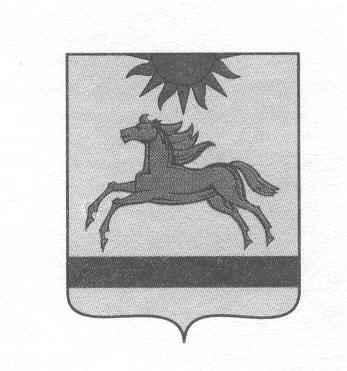 ЧЕЛЯБИНСКАЯ ОБЛАСТЬ АРГАЯШСКИЙ МУНИЦИПАЛЬНЫЙ РАЙОНСОВЕТ ДЕПУТАТОВНОРКИНСКОГО СЕЛЬСКОГО ПОСЕЛЕНИЯРЕШЕНИЕот 25.12.2019 г. 											№ 30«О бюджете Норкинского сельского  поселения на 2020 год и на плановый период 2021 и 2022 годов»Статья 1.Основные характеристики  бюджета Норкинского сельского поселения на 2020 год и на плановый период 2021 и 2022 годов1.Утвердить основные характеристики бюджета Норкинского сельского поселения (далее – бюджет) на 2020 год:1) прогнозируемый общий объем доходов бюджета в сумме 5382,9 тыс. рублей, в том числе безвозмездные поступления от других бюджетов бюджетной системы Российской Федерации в сумме 3530,8 тыс. рублей;2) общий объем расходов бюджета в сумме 5382,9 тыс. рублей;3) объем дефицита бюджета в сумме 0,00 тыс.рублей.2. Утвердить основные характеристики бюджета на плановый период 2021 и 2022 годов:1) прогнозируемый общий объем доходов бюджета на 2021 год в сумме 4914,60 тыс. рублей, в том числе безвозмездные поступления от других бюджетов бюджетной системы Российской Федерации в сумме 3057,90 тыс. рублей, и на 2022 год в сумме 5105,50 тыс. рублей, в том числе безвозмездные поступления от других бюджетов бюджетной системы Российской Федерации в сумме  3244,30 тыс. рублей;2) общий объем расходов бюджета на 2021 год в сумме 4914,60 тыс. рублей, в том числе условно утвержденные расходы в сумме 95,3 тыс. рублей, и на 2022 год в сумме 5105,50 тыс. рублей, в том числе условно утвержденные расходы в сумме 190,1 тыс. рублей;3) объем дефицита бюджета на 2021 год в сумме 0,00 тыс.рублей, и на 2022 год в сумме  0,00 тыс. рублей.Статья 2. Нормативы доходов  бюджета на 2020 год и на плановый период 2021 и 2022 годовУтвердить нормативы доходов  бюджета на 2020 год и на плановый период 2021 и 2022 годов согласно приложению 1. Статья 3. Главные администраторы доходов бюджета и источников финансирования дефицита бюджета 1. Утвердить перечень главных администраторов доходов бюджета согласно приложению 2.2. Утвердить перечень главных администраторов источников финансирования дефицита бюджета согласно приложению 3.Статья 4. Бюджетные ассигнования на 2020 год и на плановый период 2021 и 2022 годов1. Утвердить общий объем бюджетных ассигнований на исполнение публичных нормативных обязательств на 2020 год в сумме 0 тыс. рублей, на 2021 год в сумме 0 тыс. рублей, на 2021 год в сумме 0 тыс. рублей.2. Утвердить:1) распределение бюджетных ассигнований по разделам, подразделам, целевым статьям и группам видов расходов классификации расходов бюджета на 2020 год согласно приложению 4, и на плановый период 2021 и 2022 годов согласно приложению 5;2) ведомственную структуру расходов бюджета на 2020 год согласно приложению 6, и на плановый период 2021 и 2022 годов согласно приложению 7.Статья 6. Особенности исполнения  бюджета в 2020 году и в плановом периоде 2021 и 2022 годов1. Установить следующие основания для внесения в 2020 году изменений в показатели сводной бюджетной росписи бюджета, связанные с особенностями исполнения бюджета и (или) перераспределения бюджетных ассигнований между получателями средств бюджета:1) изменение бюджетной классификации Российской Федерации, в том числе для отражения межбюджетных трансфертов;2) поступление в доход бюджета средств, полученных в адрес муниципальных казенных учреждений от добровольных пожертвований;3) поступление в доход бюджета, полученных в адрес муниципальных казенных учреждений в возмещение ущерба при возникновении страховых случаев.2. Установить, что не использованные по состоянию на 1 января 2020 года остатки межбюджетных трансфертов, предоставленных из районного бюджета местным бюджетам в форме субвенций, субсидий и иных межбюджетных трансфертов, имеющих целевое назначение, подлежат возврату в районной бюджет в течение первых пятнадцати рабочих дней  2020 года.Статья 7. Верхний предел муниципального внутреннего долга. Объем расходов на обслуживание муниципального долга. Предельный объем муниципальных заимствованийУстановить верхний предел муниципального  внутреннего долга:на 1 января 2021 года в сумме 0 тыс. рублей, в том числе верхний предел долга по муниципальным гарантиям в сумме 0,0 тыс. рублей. на 1 января 2022 года в сумме 0 тыс. рублей, в том числе верхний предел долга по муниципальным гарантиям в сумме 0,0 тыс. рублей. на 1 января 2023 года в сумме 0  тыс. рублей, в том числе верхний предел долга по муниципальным гарантиям в сумме 0,0 тыс. рублей.Установить объем расходов на обслуживание муниципального долга на 2020 год в сумме 0,0 тыс. рублей, на 2021 год в сумме 0,0 тыс. рублей и на 2022 год в сумме 0,0 тыс. рублей.Установить предельный объем муниципальных заимствований, направляемых на финансирование дефицита местного бюджета и погашение долговых обязательств, на 2020 год в сумме 0,0 тыс. рублей на 2021 год в сумме 0,0 тыс. рублей и на 2022 год в сумме 0,0 тыс. рублей.Статья 8. Программы муниципальных гарантий, муниципальных внутренних и внешних заимствований на 2020 год  и на плановый период 2021 и 2022 годов1.Утвердить программу муниципальных гарантий бюджета в валюте Российской Федерации на 2020 год согласно приложению 8 и на плановый период 2021 и 2022 годов согласно приложению 9. 2.Утвердить программу муниципальных внутренних и внешних заимствований бюджета на 2020 год согласно приложению 10 и на плановый период 2021 и 2022 годов согласно приложению 11.Статья 9. Межбюджетные трансферты  бюджету  муниципального района из бюджета 1. Утвердить общий объем межбюджетных трансфертов, предоставляемых бюджету муниципального района из бюджета на 2020 год в сумме 47,82 тыс. рублей, согласно приложению 12 и на плановый период 2021 год в сумме 47,82 тыс. рублей, и 2022 год в сумме 14,82 тыс. рублей согласно приложению 13.Статья 10. Источники внутреннего финансирования дефицита бюджета на 2020 год и на плановый период  2021 и 2022 годов1. Утвердить источники внутреннего финансирования дефицита бюджета на 2020 год согласно приложению 14 и на плановый период 2021 и 2022 годов согласно приложению 15.Глава					            		       Р.Р. КурмангалеевПредседатель Совета депутатов                                               Т.Р. ГазизовПриложение 1Приложение 1Приложение 1к решению  Совета депутатов Норкинского сельского поселения "О бюджете Норкинского сельского поселения на 2020 год, и на плановый период 2020 и 2021 годов"   от 25.12.2019 г.   № 30к решению  Совета депутатов Норкинского сельского поселения "О бюджете Норкинского сельского поселения на 2020 год, и на плановый период 2020 и 2021 годов"   от 25.12.2019 г.   № 30к решению  Совета депутатов Норкинского сельского поселения "О бюджете Норкинского сельского поселения на 2020 год, и на плановый период 2020 и 2021 годов"   от 25.12.2019 г.   № 30к решению  Совета депутатов Норкинского сельского поселения "О бюджете Норкинского сельского поселения на 2020 год, и на плановый период 2020 и 2021 годов"   от 25.12.2019 г.   № 30к решению  Совета депутатов Норкинского сельского поселения "О бюджете Норкинского сельского поселения на 2020 год, и на плановый период 2020 и 2021 годов"   от 25.12.2019 г.   № 30к решению  Совета депутатов Норкинского сельского поселения "О бюджете Норкинского сельского поселения на 2020 год, и на плановый период 2020 и 2021 годов"   от 25.12.2019 г.   № 30к решению  Совета депутатов Норкинского сельского поселения "О бюджете Норкинского сельского поселения на 2020 год, и на плановый период 2020 и 2021 годов"   от 25.12.2019 г.   № 30к решению  Совета депутатов Норкинского сельского поселения "О бюджете Норкинского сельского поселения на 2020 год, и на плановый период 2020 и 2021 годов"   от 25.12.2019 г.   № 30к решению  Совета депутатов Норкинского сельского поселения "О бюджете Норкинского сельского поселения на 2020 год, и на плановый период 2020 и 2021 годов"   от 25.12.2019 г.   № 30к решению  Совета депутатов Норкинского сельского поселения "О бюджете Норкинского сельского поселения на 2020 год, и на плановый период 2020 и 2021 годов"   от 25.12.2019 г.   № 30к решению  Совета депутатов Норкинского сельского поселения "О бюджете Норкинского сельского поселения на 2020 год, и на плановый период 2020 и 2021 годов"   от 25.12.2019 г.   № 30к решению  Совета депутатов Норкинского сельского поселения "О бюджете Норкинского сельского поселения на 2020 год, и на плановый период 2020 и 2021 годов"   от 25.12.2019 г.   № 30Нормативы доходов бюджета на 2020 год и на плановый период 2021 и 2022 годовНормативы доходов бюджета на 2020 год и на плановый период 2021 и 2022 годовНормативы доходов бюджета на 2020 год и на плановый период 2021 и 2022 годовНормативы доходов бюджета на 2020 год и на плановый период 2021 и 2022 годовНормативы доходов бюджета на 2020 год и на плановый период 2021 и 2022 годовНормативы доходов бюджета на 2020 год и на плановый период 2021 и 2022 годовНормативы доходов бюджета на 2020 год и на плановый период 2021 и 2022 годовНормативы доходов бюджета на 2020 год и на плановый период 2021 и 2022 годов( в процентах)Наименование доходаНаименование доходаНаименование доходаНаименование доходаБюджет  Норкинского сельского поселенияНаименование доходаНаименование доходаНаименование доходаНаименование доходаБюджет  Норкинского сельского поселенияДоходы от погашения задолженности и перерасчетов по отмененным налогам, сборам  и иным обязательным платежамДоходы от погашения задолженности и перерасчетов по отмененным налогам, сборам  и иным обязательным платежамДоходы от погашения задолженности и перерасчетов по отмененным налогам, сборам  и иным обязательным платежамДоходы от погашения задолженности и перерасчетов по отмененным налогам, сборам  и иным обязательным платежамЗемельный налог (по обязательствам, возникшим до 1 января 2006 года), мобилизуемый на территориях сельских поселенийЗемельный налог (по обязательствам, возникшим до 1 января 2006 года), мобилизуемый на территориях сельских поселенийЗемельный налог (по обязательствам, возникшим до 1 января 2006 года), мобилизуемый на территориях сельских поселенийЗемельный налог (по обязательствам, возникшим до 1 января 2006 года), мобилизуемый на территориях сельских поселений100Доходы от использования имущества, находящегося в государственной и муниципальной собственностиДоходы от использования имущества, находящегося в государственной и муниципальной собственностиДоходы от использования имущества, находящегося в государственной и муниципальной собственностиДоходы от использования имущества, находящегося в государственной и муниципальной собственностиДоходы от размещения временно свободных средств бюджетов сельских поселенийДоходы от размещения временно свободных средств бюджетов сельских поселенийДоходы от размещения временно свободных средств бюджетов сельских поселенийДоходы от размещения временно свободных средств бюджетов сельских поселений100Доходы от оказания платных услуг и компенсации затрат государстваДоходы от оказания платных услуг и компенсации затрат государстваДоходы от оказания платных услуг и компенсации затрат государстваДоходы от оказания платных услуг и компенсации затрат государстваДоходы от оказания информационных услуг органами местного самоуправления сельских поселений, казенными учреждениями сельских поселенийДоходы от оказания информационных услуг органами местного самоуправления сельских поселений, казенными учреждениями сельских поселенийДоходы от оказания информационных услуг органами местного самоуправления сельских поселений, казенными учреждениями сельских поселенийДоходы от оказания информационных услуг органами местного самоуправления сельских поселений, казенными учреждениями сельских поселений100Плата за оказание услуг по присоединению объектов дорожного сервиса к автомобильным дорогам общего пользования местного значения, зачисляемая в бюджеты сельских поселенийПлата за оказание услуг по присоединению объектов дорожного сервиса к автомобильным дорогам общего пользования местного значения, зачисляемая в бюджеты сельских поселенийПлата за оказание услуг по присоединению объектов дорожного сервиса к автомобильным дорогам общего пользования местного значения, зачисляемая в бюджеты сельских поселенийПлата за оказание услуг по присоединению объектов дорожного сервиса к автомобильным дорогам общего пользования местного значения, зачисляемая в бюджеты сельских поселений100Прочие доходы от оказания платных услуг (работ) получателями средств бюджетов сельских  поселений Прочие доходы от оказания платных услуг (работ) получателями средств бюджетов сельских  поселений Прочие доходы от оказания платных услуг (работ) получателями средств бюджетов сельских  поселений Прочие доходы от оказания платных услуг (работ) получателями средств бюджетов сельских  поселений 100Доходы, поступающие в порядке возмещения расходов, понесенных в связи с эксплуатацией имущества сельских поселенийДоходы, поступающие в порядке возмещения расходов, понесенных в связи с эксплуатацией имущества сельских поселенийДоходы, поступающие в порядке возмещения расходов, понесенных в связи с эксплуатацией имущества сельских поселенийДоходы, поступающие в порядке возмещения расходов, понесенных в связи с эксплуатацией имущества сельских поселений100Прочие доходы от компенсации затрат бюджетов сельских поселенийПрочие доходы от компенсации затрат бюджетов сельских поселенийПрочие доходы от компенсации затрат бюджетов сельских поселенийПрочие доходы от компенсации затрат бюджетов сельских поселений100Доходы от продажи материальных и нематериальных активовДоходы от продажи материальных и нематериальных активовДоходы от продажи материальных и нематериальных активовДоходы от продажи материальных и нематериальных активовДенежные средства, полученные от реализации принудительно изъятого имущества, подлежащие зачислению в бюджет сельского поселения (в части реализации основных средств по указанному имуществу)Денежные средства, полученные от реализации принудительно изъятого имущества, подлежащие зачислению в бюджет сельского поселения (в части реализации основных средств по указанному имуществу)Денежные средства, полученные от реализации принудительно изъятого имущества, подлежащие зачислению в бюджет сельского поселения (в части реализации основных средств по указанному имуществу)Денежные средства, полученные от реализации принудительно изъятого имущества, подлежащие зачислению в бюджет сельского поселения (в части реализации основных средств по указанному имуществу)100Денежные средства, полученные от реализации принудительно изъятого имущества, подлежащие зачислению в бюджет сельского поселения (в части реализации материальных запасов по указанному имуществу)Денежные средства, полученные от реализации принудительно изъятого имущества, подлежащие зачислению в бюджет сельского поселения (в части реализации материальных запасов по указанному имуществу)Денежные средства, полученные от реализации принудительно изъятого имущества, подлежащие зачислению в бюджет сельского поселения (в части реализации материальных запасов по указанному имуществу)Денежные средства, полученные от реализации принудительно изъятого имущества, подлежащие зачислению в бюджет сельского поселения (в части реализации материальных запасов по указанному имуществу)100Доходы от административных платежей и сборовДоходы от административных платежей и сборовДоходы от административных платежей и сборовДоходы от административных платежей и сборовПлатежи, взимаемые органами местного самоуправления (организациями) сельских поселений за выполнение определенных функцийПлатежи, взимаемые органами местного самоуправления (организациями) сельских поселений за выполнение определенных функцийПлатежи, взимаемые органами местного самоуправления (организациями) сельских поселений за выполнение определенных функцийПлатежи, взимаемые органами местного самоуправления (организациями) сельских поселений за выполнение определенных функций100Доходы от штрафов, санкций, возмещения ущербаДоходы от штрафов, санкций, возмещения ущербаДоходы от штрафов, санкций, возмещения ущербаДоходы от штрафов, санкций, возмещения ущербаПлатежи в целях возмещения убытков, причиненных уклонением от заключения с муниципальным органом сельского поселения (муниципальным казенным учреждением) муниципального контракта, а также иные денежные средства, подлежащие зачислению в бюджет сельского поселения за нарушения законодательства Российской Федерации о контрактной системе в сфере закупок товаров, работ, услуг для обеспечения государственных и муниципальных нужд (за исключением муниципального контракта, финансируемого за счет средств муниципального дорожного фонда)Платежи в целях возмещения убытков, причиненных уклонением от заключения с муниципальным органом сельского поселения (муниципальным казенным учреждением) муниципального контракта, а также иные денежные средства, подлежащие зачислению в бюджет сельского поселения за нарушения законодательства Российской Федерации о контрактной системе в сфере закупок товаров, работ, услуг для обеспечения государственных и муниципальных нужд (за исключением муниципального контракта, финансируемого за счет средств муниципального дорожного фонда)Платежи в целях возмещения убытков, причиненных уклонением от заключения с муниципальным органом сельского поселения (муниципальным казенным учреждением) муниципального контракта, а также иные денежные средства, подлежащие зачислению в бюджет сельского поселения за нарушения законодательства Российской Федерации о контрактной системе в сфере закупок товаров, работ, услуг для обеспечения государственных и муниципальных нужд (за исключением муниципального контракта, финансируемого за счет средств муниципального дорожного фонда)Платежи в целях возмещения убытков, причиненных уклонением от заключения с муниципальным органом сельского поселения (муниципальным казенным учреждением) муниципального контракта, а также иные денежные средства, подлежащие зачислению в бюджет сельского поселения за нарушения законодательства Российской Федерации о контрактной системе в сфере закупок товаров, работ, услуг для обеспечения государственных и муниципальных нужд (за исключением муниципального контракта, финансируемого за счет средств муниципального дорожного фонда)100Платежи в целях возмещения убытков, причиненных уклонением от заключения с муниципальным органом сельского поселения (муниципальным казенным учреждением) муниципального контракта, финансируемого за счет средств муниципального дорожного фонда, а также иные денежные средства, подлежащие зачислению в бюджет сельского поселения за нарушения законодательства Российской Федерации о контрактной системе в сфере закупок товаров, работ, услуг для обеспечения государственных и муниципальных нуждПлатежи в целях возмещения убытков, причиненных уклонением от заключения с муниципальным органом сельского поселения (муниципальным казенным учреждением) муниципального контракта, финансируемого за счет средств муниципального дорожного фонда, а также иные денежные средства, подлежащие зачислению в бюджет сельского поселения за нарушения законодательства Российской Федерации о контрактной системе в сфере закупок товаров, работ, услуг для обеспечения государственных и муниципальных нуждПлатежи в целях возмещения убытков, причиненных уклонением от заключения с муниципальным органом сельского поселения (муниципальным казенным учреждением) муниципального контракта, финансируемого за счет средств муниципального дорожного фонда, а также иные денежные средства, подлежащие зачислению в бюджет сельского поселения за нарушения законодательства Российской Федерации о контрактной системе в сфере закупок товаров, работ, услуг для обеспечения государственных и муниципальных нуждПлатежи в целях возмещения убытков, причиненных уклонением от заключения с муниципальным органом сельского поселения (муниципальным казенным учреждением) муниципального контракта, финансируемого за счет средств муниципального дорожного фонда, а также иные денежные средства, подлежащие зачислению в бюджет сельского поселения за нарушения законодательства Российской Федерации о контрактной системе в сфере закупок товаров, работ, услуг для обеспечения государственных и муниципальных нужд100Платежи в целях возмещения ущерба при расторжении муниципального контракта, заключенного с муниципальным органом сельского поселения (муниципальным казенным учреждением), в связи с односторонним отказом исполнителя (подрядчика) от его исполнения (за исключением муниципального контракта, финансируемого за счет средств муниципального дорожного фонда)Платежи в целях возмещения ущерба при расторжении муниципального контракта, заключенного с муниципальным органом сельского поселения (муниципальным казенным учреждением), в связи с односторонним отказом исполнителя (подрядчика) от его исполнения (за исключением муниципального контракта, финансируемого за счет средств муниципального дорожного фонда)Платежи в целях возмещения ущерба при расторжении муниципального контракта, заключенного с муниципальным органом сельского поселения (муниципальным казенным учреждением), в связи с односторонним отказом исполнителя (подрядчика) от его исполнения (за исключением муниципального контракта, финансируемого за счет средств муниципального дорожного фонда)Платежи в целях возмещения ущерба при расторжении муниципального контракта, заключенного с муниципальным органом сельского поселения (муниципальным казенным учреждением), в связи с односторонним отказом исполнителя (подрядчика) от его исполнения (за исключением муниципального контракта, финансируемого за счет средств муниципального дорожного фонда)100Платежи в целях возмещения ущерба при расторжении муниципального контракта, финансируемого за счет средств муниципального дорожного фонда сельского поселения, в связи с односторонним отказом исполнителя (подрядчика) от его исполненияПлатежи в целях возмещения ущерба при расторжении муниципального контракта, финансируемого за счет средств муниципального дорожного фонда сельского поселения, в связи с односторонним отказом исполнителя (подрядчика) от его исполненияПлатежи в целях возмещения ущерба при расторжении муниципального контракта, финансируемого за счет средств муниципального дорожного фонда сельского поселения, в связи с односторонним отказом исполнителя (подрядчика) от его исполненияПлатежи в целях возмещения ущерба при расторжении муниципального контракта, финансируемого за счет средств муниципального дорожного фонда сельского поселения, в связи с односторонним отказом исполнителя (подрядчика) от его исполнения100Денежные взыскания, налагаемые в возмещение ущерба, причиненного в результате незаконного или нецелевого использования бюджетных средств (в части бюджетов сельских поселений)Денежные взыскания, налагаемые в возмещение ущерба, причиненного в результате незаконного или нецелевого использования бюджетных средств (в части бюджетов сельских поселений)Денежные взыскания, налагаемые в возмещение ущерба, причиненного в результате незаконного или нецелевого использования бюджетных средств (в части бюджетов сельских поселений)Денежные взыскания, налагаемые в возмещение ущерба, причиненного в результате незаконного или нецелевого использования бюджетных средств (в части бюджетов сельских поселений)100Платежи, уплачиваемые в целях возмещения вреда, причиняемого автомобильным дорогам местного значения транспортными средствами, осуществляющими перевозки тяжеловесных и (или) крупногабаритных грузовПлатежи, уплачиваемые в целях возмещения вреда, причиняемого автомобильным дорогам местного значения транспортными средствами, осуществляющими перевозки тяжеловесных и (или) крупногабаритных грузовПлатежи, уплачиваемые в целях возмещения вреда, причиняемого автомобильным дорогам местного значения транспортными средствами, осуществляющими перевозки тяжеловесных и (или) крупногабаритных грузовПлатежи, уплачиваемые в целях возмещения вреда, причиняемого автомобильным дорогам местного значения транспортными средствами, осуществляющими перевозки тяжеловесных и (или) крупногабаритных грузов100Доходы от прочих неналоговых доходовДоходы от прочих неналоговых доходовДоходы от прочих неналоговых доходовДоходы от прочих неналоговых доходовНевыясненные поступления, зачисляемые в бюджеты сельских поселенийНевыясненные поступления, зачисляемые в бюджеты сельских поселенийНевыясненные поступления, зачисляемые в бюджеты сельских поселенийНевыясненные поступления, зачисляемые в бюджеты сельских поселений100Возмещение потерь сельскохозяйственного производства, связанных с изъятием сельскохозяйственных угодий, расположенных на территориях сельских поселений (по обязательствам, возникшим до 1 января 2008 года)Возмещение потерь сельскохозяйственного производства, связанных с изъятием сельскохозяйственных угодий, расположенных на территориях сельских поселений (по обязательствам, возникшим до 1 января 2008 года)Возмещение потерь сельскохозяйственного производства, связанных с изъятием сельскохозяйственных угодий, расположенных на территориях сельских поселений (по обязательствам, возникшим до 1 января 2008 года)Возмещение потерь сельскохозяйственного производства, связанных с изъятием сельскохозяйственных угодий, расположенных на территориях сельских поселений (по обязательствам, возникшим до 1 января 2008 года)100Прочие неналоговые доходы бюджетов сельских поселенийПрочие неналоговые доходы бюджетов сельских поселенийПрочие неналоговые доходы бюджетов сельских поселенийПрочие неналоговые доходы бюджетов сельских поселений100Средства самообложения граждан, зачисляемые в бюджеты сельских поселенийСредства самообложения граждан, зачисляемые в бюджеты сельских поселенийСредства самообложения граждан, зачисляемые в бюджеты сельских поселенийСредства самообложения граждан, зачисляемые в бюджеты сельских поселений100Доходы от безвозмездных поступлений от других бюджетов бюджетной системы Российской ФедерацииДоходы от безвозмездных поступлений от других бюджетов бюджетной системы Российской ФедерацииДоходы от безвозмездных поступлений от других бюджетов бюджетной системы Российской ФедерацииДоходы от безвозмездных поступлений от других бюджетов бюджетной системы Российской ФедерацииДотации бюджетам сельских поселенийДотации бюджетам сельских поселенийДотации бюджетам сельских поселенийДотации бюджетам сельских поселений100Субсидии бюджетам сельских поселенийСубсидии бюджетам сельских поселенийСубсидии бюджетам сельских поселенийСубсидии бюджетам сельских поселений100Субвенции бюджетам сельских поселенийСубвенции бюджетам сельских поселенийСубвенции бюджетам сельских поселенийСубвенции бюджетам сельских поселений100Иные межбюджетные трансферты, передаваемые бюджетам сельских поселенийИные межбюджетные трансферты, передаваемые бюджетам сельских поселенийИные межбюджетные трансферты, передаваемые бюджетам сельских поселенийИные межбюджетные трансферты, передаваемые бюджетам сельских поселений100Прочие безвозмездные поступления в бюджеты сельских поселенийПрочие безвозмездные поступления в бюджеты сельских поселенийПрочие безвозмездные поступления в бюджеты сельских поселенийПрочие безвозмездные поступления в бюджеты сельских поселений100Доходы от безвозмездных поступлений  от государственных (муниципальных) организаций Доходы от безвозмездных поступлений  от государственных (муниципальных) организаций Доходы от безвозмездных поступлений  от государственных (муниципальных) организаций Доходы от безвозмездных поступлений  от государственных (муниципальных) организаций Безвозмездные поступления от государственных (муниципальных) организаций в бюджеты сельских поселенийБезвозмездные поступления от государственных (муниципальных) организаций в бюджеты сельских поселенийБезвозмездные поступления от государственных (муниципальных) организаций в бюджеты сельских поселенийБезвозмездные поступления от государственных (муниципальных) организаций в бюджеты сельских поселений100Доходы от безвозмездных поступлений от негосударственных организацийДоходы от безвозмездных поступлений от негосударственных организацийДоходы от безвозмездных поступлений от негосударственных организацийДоходы от безвозмездных поступлений от негосударственных организацийБезвозмездные поступления от негосудартсвенных организаций в бюджеты сельских поселенийБезвозмездные поступления от негосудартсвенных организаций в бюджеты сельских поселенийБезвозмездные поступления от негосудартсвенных организаций в бюджеты сельских поселенийБезвозмездные поступления от негосудартсвенных организаций в бюджеты сельских поселений100Доходы от прочих безвозмездных поступленийДоходы от прочих безвозмездных поступленийДоходы от прочих безвозмездных поступленийДоходы от прочих безвозмездных поступленийПрочие безвозмездные поступления в бюджеты сельских поселенийПрочие безвозмездные поступления в бюджеты сельских поселенийПрочие безвозмездные поступления в бюджеты сельских поселенийПрочие безвозмездные поступления в бюджеты сельских поселений100Доходы от перечислений для осуществления возврата (зачета) излишне уплаченных  или излишне взысканных сумм налогов, сборов и иных платежей, а также сумм процентов за несвоевременное осуществление такого возврата и процентов, начисленных на излишне взысканные суммыДоходы от перечислений для осуществления возврата (зачета) излишне уплаченных  или излишне взысканных сумм налогов, сборов и иных платежей, а также сумм процентов за несвоевременное осуществление такого возврата и процентов, начисленных на излишне взысканные суммыДоходы от перечислений для осуществления возврата (зачета) излишне уплаченных  или излишне взысканных сумм налогов, сборов и иных платежей, а также сумм процентов за несвоевременное осуществление такого возврата и процентов, начисленных на излишне взысканные суммыДоходы от перечислений для осуществления возврата (зачета) излишне уплаченных  или излишне взысканных сумм налогов, сборов и иных платежей, а также сумм процентов за несвоевременное осуществление такого возврата и процентов, начисленных на излишне взысканные суммыПеречисления из бюджетов сельских поселений (в бюджеты поселений) для осуществления возврата (зачета) излишне уплаченных или излишне взысканных сумм налогов, сборов и иных платежей, а также сумм процентов за несвоевременное осуществление такого возврата и процентов, начисленных на излишне взысканные суммыПеречисления из бюджетов сельских поселений (в бюджеты поселений) для осуществления возврата (зачета) излишне уплаченных или излишне взысканных сумм налогов, сборов и иных платежей, а также сумм процентов за несвоевременное осуществление такого возврата и процентов, начисленных на излишне взысканные суммыПеречисления из бюджетов сельских поселений (в бюджеты поселений) для осуществления возврата (зачета) излишне уплаченных или излишне взысканных сумм налогов, сборов и иных платежей, а также сумм процентов за несвоевременное осуществление такого возврата и процентов, начисленных на излишне взысканные суммыПеречисления из бюджетов сельских поселений (в бюджеты поселений) для осуществления возврата (зачета) излишне уплаченных или излишне взысканных сумм налогов, сборов и иных платежей, а также сумм процентов за несвоевременное осуществление такого возврата и процентов, начисленных на излишне взысканные суммы100Доходы от доходов  бюджетов бюджетной системы Российской Федерации от возврата остатков субсидий, субвенций и иных межбюджетных трансфертов, имеющих целевое назначение, прошлых летДоходы от доходов  бюджетов бюджетной системы Российской Федерации от возврата остатков субсидий, субвенций и иных межбюджетных трансфертов, имеющих целевое назначение, прошлых летДоходы от доходов  бюджетов бюджетной системы Российской Федерации от возврата остатков субсидий, субвенций и иных межбюджетных трансфертов, имеющих целевое назначение, прошлых летДоходы от доходов  бюджетов бюджетной системы Российской Федерации от возврата остатков субсидий, субвенций и иных межбюджетных трансфертов, имеющих целевое назначение, прошлых летДоходы бюджетов сельских поселений от возврата бюджетами бюджетной системы Российской Федерации остатков субсидий, субвенций и иных межбюджетных трансфертов, имеющих целевое назначение, прошлых лет, а также от возврата организациями остатков субсидий прошлых летДоходы бюджетов сельских поселений от возврата бюджетами бюджетной системы Российской Федерации остатков субсидий, субвенций и иных межбюджетных трансфертов, имеющих целевое назначение, прошлых лет, а также от возврата организациями остатков субсидий прошлых летДоходы бюджетов сельских поселений от возврата бюджетами бюджетной системы Российской Федерации остатков субсидий, субвенций и иных межбюджетных трансфертов, имеющих целевое назначение, прошлых лет, а также от возврата организациями остатков субсидий прошлых летДоходы бюджетов сельских поселений от возврата бюджетами бюджетной системы Российской Федерации остатков субсидий, субвенций и иных межбюджетных трансфертов, имеющих целевое назначение, прошлых лет, а также от возврата организациями остатков субсидий прошлых лет100Возврат остатков субсидий, субвенций и иных межбюджетных трансфертов, имеющих целевое назначение, прошлых летВозврат остатков субсидий, субвенций и иных межбюджетных трансфертов, имеющих целевое назначение, прошлых летВозврат остатков субсидий, субвенций и иных межбюджетных трансфертов, имеющих целевое назначение, прошлых летВозврат остатков субсидий, субвенций и иных межбюджетных трансфертов, имеющих целевое назначение, прошлых летВозврат остатков субсидий, субвенций и иных межбюджетных трансфертов, имеющих целевое назначение,  прошлых лет  из бюджетов сельских поселенийВозврат остатков субсидий, субвенций и иных межбюджетных трансфертов, имеющих целевое назначение,  прошлых лет  из бюджетов сельских поселенийВозврат остатков субсидий, субвенций и иных межбюджетных трансфертов, имеющих целевое назначение,  прошлых лет  из бюджетов сельских поселенийВозврат остатков субсидий, субвенций и иных межбюджетных трансфертов, имеющих целевое назначение,  прошлых лет  из бюджетов сельских поселений100Приложение 2к решению  Совета депутатов Норкинского сельского поселения "О бюджете Норкинского сельского поселения на 2020 год, и на плановый период 2021 и 2022 годов" от 25.12.2019 г.   № 30к решению  Совета депутатов Норкинского сельского поселения "О бюджете Норкинского сельского поселения на 2020 год, и на плановый период 2021 и 2022 годов" от 25.12.2019 г.   № 30к решению  Совета депутатов Норкинского сельского поселения "О бюджете Норкинского сельского поселения на 2020 год, и на плановый период 2021 и 2022 годов" от 25.12.2019 г.   № 30                            Перечень главных администраторов доходов бюджета                            Перечень главных администраторов доходов бюджета                            Перечень главных администраторов доходов бюджетаКод бюджетной классификации Российской ФедерацииКод бюджетной классификации Российской ФедерацииНаименование главного администратора доходов  бюджета Норкинского сельского поселения, кода бюджетной классификации  Российской Федерации Код бюджетной классификации Российской ФедерацииКод бюджетной классификации Российской ФедерацииНаименование главного администратора доходов  бюджета Норкинского сельского поселения, кода бюджетной классификации  Российской Федерации главного администратора доходовдоходов бюджета Норкинского сельского поселенияНаименование главного администратора доходов  бюджета Норкинского сельского поселения, кода бюджетной классификации  Российской Федерации 007Контрольно-счетная палата Челябинской областиКонтрольно-счетная палата Челябинской области0071 16 10123 01 0000 140Доходы от денежных взысканий (штрафов), поступающие в счет погашения задолженности, образовавшейся до 1 января 2020 года, подлежащие зачислению в бюджет муниципального образования по нормативам, действовавшим в 2019 году2034Главное контрольное управление Челябинской областиГлавное контрольное управление Челябинской области0341 16 10123 01 0000 140Доходы от денежных взысканий (штрафов), поступающие в счет погашения задолженности, образовавшейся до 1 января 2020 года, подлежащие зачислению в бюджет муниципального образования по нормативам, действовавшим в 2019 году2182Управление Федеральной налоговой службы по Челябинской областиУправление Федеральной налоговой службы по Челябинской области1821 01 02010 01 0000 110Налог на доходы физических лиц с доходов, источником которых является налоговый агент, за исключением доходов, в отношении которых исчисление и уплата налога осуществляются в соответствии со статьями 227, 227.1 и 228 Налогового кодекса Российской Федерации1,21821 01 02020 01 0000 110Налог на доходы физических лиц с доходов, полученных от осуществления деятельности физическими лицами, зарегистрированными в качестве индивидуальных предпринимателей, нотариусов, занимающихся частной практикой, адвокатов, учредивших адвокатские кабинеты, и других лиц, занимающихся частной практикой в соответствии со статьей 227 Налогового кодекса Российской Федерации1,21821 01 02030 01 0000 110Налог на доходы физических лиц с доходов, полученных физическими лицами в соответствии со статьей 228 Налогового кодекса Российской Федерации1,21821 06 01030 10 0000 110Налог на имущество физических лиц, взимаемый по ставкам, применяемым к объектам налогообложения, расположенным в границах сельских поселений11821 06 06033 10 0000 110Земельный налог с организаций, обладающих земельным участком, расположенным в границах сельских поселений11821 06 06043 10 0000 110Земельный налог с физических лиц, обладающих земельным участком, расположенным в границах сельских поселений1541Администрация Норкинского сельского поселенияАдминистрация Норкинского сельского поселения5411 11 05075 10 0000 120Доходы от сдачи в аренду имущества, составляющего казну сельских поселений (за исключением земельных участков)5411 11 09035 10 0000 120Доходы от эксплуатации и использования имущества автомобильных дорог, находящихся в собственности сельских поселений5411 13 01995 10 0000 130Прочие доходы от оказания платных услуг (работ) получателями средств бюджетов сельских поселений5411 13 02995 10 0000 130Прочие доходы от компенсации затрат бюджетов сельских поселений5411 16 10123 01 0000 140Доходы от денежных взысканий (штрафов), поступающие в счет погашения задолженности, образовавшейся до 1 января 2020 года, подлежащие зачислению в бюджет муниципального образования по нормативам, действовавшим в 2019 году25411 17 01050 10 0000 180Невыясненные поступления, зачисляемые в бюджеты сельских поселений5411 17 05050 10 0000 180Прочие неналоговые доходы бюджетов сельских поселений5411 17 02020 10 0000 180Возмещение потерь сельскохозяйственного производства, связанных с изъятием сельскохозяйственных угодий, расположенных на территориях сельских поселений (по обязательствам, возникшим до 1 января 2008 года)5412 02 16001 10 0000 150Дотации бюджетам сельских поселений на выравнивание бюджетной обеспеченности из бюджетов муниципальных районов5412 02 20041 10 0000 150Субсидии бюджетам сельских поселений на строительство, модернизацию, ремонт и содержание автомобильных дорог общего пользования, в том числе дорог в поселениях (за исключением автомобильных дорог федерального значения)5412 02 29900 10 0000 150Субсидии бюджетам сельских поселений из местных бюджетов5412 02 29999 10 0000 150Прочие субсидии бюджетам сельских поселений5412 02 35118 10 0000 150Субвенции бюджетам сельских поселений на осуществление первичного воинского учета на территориях, где отсутствуют военные комиссариаты5412 02 30024 10 0000 150Субвенции бюджетам сельских поселений на выполнение передаваемых полномочий субъектов Российской Федерации5412 02 39999 10 0000 150Прочие субвенции бюджетам сельских поселений5412 02 40014 10 0000 150Межбюджетные трансферты, передаваемые бюджетам сельских поселений из бюджетов муниципальных районов на осуществление части полномочий по решению вопросов местного значения в соответствии с заключенными соглашениями5412 02 49999 10 0000 150Прочие межбюджетные трансферты, передаваемые бюджетам сельских поселений5412 02 90024 10 0000 150Прочие безвозмездные поступления в бюджеты сельских поселений от бюджетов субъектов Российской Федерации5412 07 05030 10 0000 150Прочие безвозмездные поступления в бюджеты сельских поселений5412 08 05000 10 0000 150Перечисления из бюджетов сельских поселений (в бюджеты поселений) для осуществления возврата (зачета) излишне уплаченных или излишне взысканных сумм налогов, сборов и иных платежей, а также сумм процентов за несвоевременное осуществление такого возврата и процентов, начисленных на излишне взысканные суммы5412 18 60010 10 0000 150Доходы бюджетов сельских поселений от возврата остатков субсидий, субвенций и иных межбюджетных трансфертов, имеющих целевое назначение, прошлых лет из бюджетов муниципальных районов5412 19 60010 10 0000 150Возврат прочих остатков субсидий, субвенций и иных межбюджетных трансфертов, имеющих целевое назначение, прошлых лет из бюджетов сельских поселенийПримечание.Примечание.1Администрирование данных поступлений осуществляется с применением кодов подвида доходов, предусмотренных приказом Министерства финансов Российской Федерации от 06.06.2019 года № 85н "О Порядке формирования и применения кодов бюджетной классификации Российской Федерации, их структуре и принципах назначения" (с изменениями по приказу МИНФИНА от 29.11.2019 № 206н)1Администрирование данных поступлений осуществляется с применением кодов подвида доходов, предусмотренных приказом Министерства финансов Российской Федерации от 06.06.2019 года № 85н "О Порядке формирования и применения кодов бюджетной классификации Российской Федерации, их структуре и принципах назначения" (с изменениями по приказу МИНФИНА от 29.11.2019 № 206н)1Администрирование данных поступлений осуществляется с применением кодов подвида доходов, предусмотренных приказом Министерства финансов Российской Федерации от 06.06.2019 года № 85н "О Порядке формирования и применения кодов бюджетной классификации Российской Федерации, их структуре и принципах назначения" (с изменениями по приказу МИНФИНА от 29.11.2019 № 206н)2В части доходов, зачисляемых в бюджет Норкинского сельского поселения2В части доходов, зачисляемых в бюджет Норкинского сельского поселения2В части доходов, зачисляемых в бюджет Норкинского сельского поселения3  Администрирование данных поступлений осуществляется с применением следующих кодов подвидов доходов, предусмотреных постановлением главы Норкинского сельского поселения от 24 марта 2016 года № 43 "б" "Об утверждении перечней кодов по видам доходов бюджета Норкинского сельского поселения"3  Администрирование данных поступлений осуществляется с применением следующих кодов подвидов доходов, предусмотреных постановлением главы Норкинского сельского поселения от 24 марта 2016 года № 43 "б" "Об утверждении перечней кодов по видам доходов бюджета Норкинского сельского поселения"3  Администрирование данных поступлений осуществляется с применением следующих кодов подвидов доходов, предусмотреных постановлением главы Норкинского сельского поселения от 24 марта 2016 года № 43 "б" "Об утверждении перечней кодов по видам доходов бюджета Норкинского сельского поселения"Приложение 3к решению  Совета депутатов Норкинского сельского поселения "О бюджете Норкинского сельского поселения на 2020 год, и на плановый период 2021 и 2022 годов" от 25.12.2019 г.   № 30к решению  Совета депутатов Норкинского сельского поселения "О бюджете Норкинского сельского поселения на 2020 год, и на плановый период 2021 и 2022 годов" от 25.12.2019 г.   № 30к решению  Совета депутатов Норкинского сельского поселения "О бюджете Норкинского сельского поселения на 2020 год, и на плановый период 2021 и 2022 годов" от 25.12.2019 г.   № 30к решению  Совета депутатов Норкинского сельского поселения "О бюджете Норкинского сельского поселения на 2020 год, и на плановый период 2021 и 2022 годов" от 25.12.2019 г.   № 30Перечень главных администраторов источников финансирования дефицита бюджетаПеречень главных администраторов источников финансирования дефицита бюджетаПеречень главных администраторов источников финансирования дефицита бюджетаКоды бюджетной классификации Российской федерацииКоды бюджетной классификации Российской федерацииНаименование главного администратора источников финансирования дефицита бюджета Норкинского сельского поселения, кода бюджетной классификации Российской Федерацииглавного  администратораисточников финансирования дефицита бюджета Норкинского сельского поселенияНаименование главного администратора источников финансирования дефицита бюджета Норкинского сельского поселения, кода бюджетной классификации Российской Федерации541Администрация Норкинского сельского поселения541 0 10502  01  10  0000  510Увеличение прочих остатков денежных средств  бюджетов  сельских поселений541 0 10502  01  10  0000  610Уменьшение прочих остатков денежных средств  бюджетов сельских  поселенийПриложение 4Приложение 4Приложение 4Приложение 4Приложение 4Приложение 4Приложение 4Приложение 4Приложение 4Приложение 4Приложение 4Приложение 4к решению  Совета депутатов Норкинского сельского поселения "О бюджете Норкинского сельского поселения на 2020 год, и на плановый период 2021 и 2022 годов" от 25.12.2019 г. № 30                                                                                к решению  Совета депутатов Норкинского сельского поселения "О бюджете Норкинского сельского поселения на 2020 год, и на плановый период 2021 и 2022 годов" от 25.12.2019 г. № 30                                                                                к решению  Совета депутатов Норкинского сельского поселения "О бюджете Норкинского сельского поселения на 2020 год, и на плановый период 2021 и 2022 годов" от 25.12.2019 г. № 30                                                                                к решению  Совета депутатов Норкинского сельского поселения "О бюджете Норкинского сельского поселения на 2020 год, и на плановый период 2021 и 2022 годов" от 25.12.2019 г. № 30                                                                                к решению  Совета депутатов Норкинского сельского поселения "О бюджете Норкинского сельского поселения на 2020 год, и на плановый период 2021 и 2022 годов" от 25.12.2019 г. № 30                                                                                к решению  Совета депутатов Норкинского сельского поселения "О бюджете Норкинского сельского поселения на 2020 год, и на плановый период 2021 и 2022 годов" от 25.12.2019 г. № 30                                                                                к решению  Совета депутатов Норкинского сельского поселения "О бюджете Норкинского сельского поселения на 2020 год, и на плановый период 2021 и 2022 годов" от 25.12.2019 г. № 30                                                                                к решению  Совета депутатов Норкинского сельского поселения "О бюджете Норкинского сельского поселения на 2020 год, и на плановый период 2021 и 2022 годов" от 25.12.2019 г. № 30                                                                                к решению  Совета депутатов Норкинского сельского поселения "О бюджете Норкинского сельского поселения на 2020 год, и на плановый период 2021 и 2022 годов" от 25.12.2019 г. № 30                                                                                к решению  Совета депутатов Норкинского сельского поселения "О бюджете Норкинского сельского поселения на 2020 год, и на плановый период 2021 и 2022 годов" от 25.12.2019 г. № 30                                                                                к решению  Совета депутатов Норкинского сельского поселения "О бюджете Норкинского сельского поселения на 2020 год, и на плановый период 2021 и 2022 годов" от 25.12.2019 г. № 30                                                                                к решению  Совета депутатов Норкинского сельского поселения "О бюджете Норкинского сельского поселения на 2020 год, и на плановый период 2021 и 2022 годов" от 25.12.2019 г. № 30                                                                                к решению  Совета депутатов Норкинского сельского поселения "О бюджете Норкинского сельского поселения на 2020 год, и на плановый период 2021 и 2022 годов" от 25.12.2019 г. № 30                                                                                к решению  Совета депутатов Норкинского сельского поселения "О бюджете Норкинского сельского поселения на 2020 год, и на плановый период 2021 и 2022 годов" от 25.12.2019 г. № 30                                                                                к решению  Совета депутатов Норкинского сельского поселения "О бюджете Норкинского сельского поселения на 2020 год, и на плановый период 2021 и 2022 годов" от 25.12.2019 г. № 30                                                                                к решению  Совета депутатов Норкинского сельского поселения "О бюджете Норкинского сельского поселения на 2020 год, и на плановый период 2021 и 2022 годов" от 25.12.2019 г. № 30                                                                                к решению  Совета депутатов Норкинского сельского поселения "О бюджете Норкинского сельского поселения на 2020 год, и на плановый период 2021 и 2022 годов" от 25.12.2019 г. № 30                                                                                к решению  Совета депутатов Норкинского сельского поселения "О бюджете Норкинского сельского поселения на 2020 год, и на плановый период 2021 и 2022 годов" от 25.12.2019 г. № 30                                                                                к решению  Совета депутатов Норкинского сельского поселения "О бюджете Норкинского сельского поселения на 2020 год, и на плановый период 2021 и 2022 годов" от 25.12.2019 г. № 30                                                                                к решению  Совета депутатов Норкинского сельского поселения "О бюджете Норкинского сельского поселения на 2020 год, и на плановый период 2021 и 2022 годов" от 25.12.2019 г. № 30                                                                                к решению  Совета депутатов Норкинского сельского поселения "О бюджете Норкинского сельского поселения на 2020 год, и на плановый период 2021 и 2022 годов" от 25.12.2019 г. № 30                                                                                к решению  Совета депутатов Норкинского сельского поселения "О бюджете Норкинского сельского поселения на 2020 год, и на плановый период 2021 и 2022 годов" от 25.12.2019 г. № 30                                                                                к решению  Совета депутатов Норкинского сельского поселения "О бюджете Норкинского сельского поселения на 2020 год, и на плановый период 2021 и 2022 годов" от 25.12.2019 г. № 30                                                                                к решению  Совета депутатов Норкинского сельского поселения "О бюджете Норкинского сельского поселения на 2020 год, и на плановый период 2021 и 2022 годов" от 25.12.2019 г. № 30                                                                                к решению  Совета депутатов Норкинского сельского поселения "О бюджете Норкинского сельского поселения на 2020 год, и на плановый период 2021 и 2022 годов" от 25.12.2019 г. № 30                                                                                к решению  Совета депутатов Норкинского сельского поселения "О бюджете Норкинского сельского поселения на 2020 год, и на плановый период 2021 и 2022 годов" от 25.12.2019 г. № 30                                                                                к решению  Совета депутатов Норкинского сельского поселения "О бюджете Норкинского сельского поселения на 2020 год, и на плановый период 2021 и 2022 годов" от 25.12.2019 г. № 30                                                                                к решению  Совета депутатов Норкинского сельского поселения "О бюджете Норкинского сельского поселения на 2020 год, и на плановый период 2021 и 2022 годов" от 25.12.2019 г. № 30                                                                                к решению  Совета депутатов Норкинского сельского поселения "О бюджете Норкинского сельского поселения на 2020 год, и на плановый период 2021 и 2022 годов" от 25.12.2019 г. № 30                                                                                к решению  Совета депутатов Норкинского сельского поселения "О бюджете Норкинского сельского поселения на 2020 год, и на плановый период 2021 и 2022 годов" от 25.12.2019 г. № 30                                                                                к решению  Совета депутатов Норкинского сельского поселения "О бюджете Норкинского сельского поселения на 2020 год, и на плановый период 2021 и 2022 годов" от 25.12.2019 г. № 30                                                                                к решению  Совета депутатов Норкинского сельского поселения "О бюджете Норкинского сельского поселения на 2020 год, и на плановый период 2021 и 2022 годов" от 25.12.2019 г. № 30                                                                                к решению  Совета депутатов Норкинского сельского поселения "О бюджете Норкинского сельского поселения на 2020 год, и на плановый период 2021 и 2022 годов" от 25.12.2019 г. № 30                                                                                к решению  Совета депутатов Норкинского сельского поселения "О бюджете Норкинского сельского поселения на 2020 год, и на плановый период 2021 и 2022 годов" от 25.12.2019 г. № 30                                                                                к решению  Совета депутатов Норкинского сельского поселения "О бюджете Норкинского сельского поселения на 2020 год, и на плановый период 2021 и 2022 годов" от 25.12.2019 г. № 30                                                                                к решению  Совета депутатов Норкинского сельского поселения "О бюджете Норкинского сельского поселения на 2020 год, и на плановый период 2021 и 2022 годов" от 25.12.2019 г. № 30                                                                                к решению  Совета депутатов Норкинского сельского поселения "О бюджете Норкинского сельского поселения на 2020 год, и на плановый период 2021 и 2022 годов" от 25.12.2019 г. № 30                                                                                к решению  Совета депутатов Норкинского сельского поселения "О бюджете Норкинского сельского поселения на 2020 год, и на плановый период 2021 и 2022 годов" от 25.12.2019 г. № 30                                                                                к решению  Совета депутатов Норкинского сельского поселения "О бюджете Норкинского сельского поселения на 2020 год, и на плановый период 2021 и 2022 годов" от 25.12.2019 г. № 30                                                                                к решению  Совета депутатов Норкинского сельского поселения "О бюджете Норкинского сельского поселения на 2020 год, и на плановый период 2021 и 2022 годов" от 25.12.2019 г. № 30                                                                                к решению  Совета депутатов Норкинского сельского поселения "О бюджете Норкинского сельского поселения на 2020 год, и на плановый период 2021 и 2022 годов" от 25.12.2019 г. № 30                                                                                к решению  Совета депутатов Норкинского сельского поселения "О бюджете Норкинского сельского поселения на 2020 год, и на плановый период 2021 и 2022 годов" от 25.12.2019 г. № 30                                                                                к решению  Совета депутатов Норкинского сельского поселения "О бюджете Норкинского сельского поселения на 2020 год, и на плановый период 2021 и 2022 годов" от 25.12.2019 г. № 30                                                                                к решению  Совета депутатов Норкинского сельского поселения "О бюджете Норкинского сельского поселения на 2020 год, и на плановый период 2021 и 2022 годов" от 25.12.2019 г. № 30                                                                                к решению  Совета депутатов Норкинского сельского поселения "О бюджете Норкинского сельского поселения на 2020 год, и на плановый период 2021 и 2022 годов" от 25.12.2019 г. № 30                                                                                к решению  Совета депутатов Норкинского сельского поселения "О бюджете Норкинского сельского поселения на 2020 год, и на плановый период 2021 и 2022 годов" от 25.12.2019 г. № 30                                                                                к решению  Совета депутатов Норкинского сельского поселения "О бюджете Норкинского сельского поселения на 2020 год, и на плановый период 2021 и 2022 годов" от 25.12.2019 г. № 30                                                                                к решению  Совета депутатов Норкинского сельского поселения "О бюджете Норкинского сельского поселения на 2020 год, и на плановый период 2021 и 2022 годов" от 25.12.2019 г. № 30                                                                                Распределение бюджетных ассигнований по разделам и подразделам, целевым статьям и группам  видов расходов классификации расходов бюджета на 2020 год Распределение бюджетных ассигнований по разделам и подразделам, целевым статьям и группам  видов расходов классификации расходов бюджета на 2020 год Распределение бюджетных ассигнований по разделам и подразделам, целевым статьям и группам  видов расходов классификации расходов бюджета на 2020 год Распределение бюджетных ассигнований по разделам и подразделам, целевым статьям и группам  видов расходов классификации расходов бюджета на 2020 год Распределение бюджетных ассигнований по разделам и подразделам, целевым статьям и группам  видов расходов классификации расходов бюджета на 2020 год Распределение бюджетных ассигнований по разделам и подразделам, целевым статьям и группам  видов расходов классификации расходов бюджета на 2020 год Распределение бюджетных ассигнований по разделам и подразделам, целевым статьям и группам  видов расходов классификации расходов бюджета на 2020 год Распределение бюджетных ассигнований по разделам и подразделам, целевым статьям и группам  видов расходов классификации расходов бюджета на 2020 год Распределение бюджетных ассигнований по разделам и подразделам, целевым статьям и группам  видов расходов классификации расходов бюджета на 2020 год Распределение бюджетных ассигнований по разделам и подразделам, целевым статьям и группам  видов расходов классификации расходов бюджета на 2020 год Распределение бюджетных ассигнований по разделам и подразделам, целевым статьям и группам  видов расходов классификации расходов бюджета на 2020 год Распределение бюджетных ассигнований по разделам и подразделам, целевым статьям и группам  видов расходов классификации расходов бюджета на 2020 год Распределение бюджетных ассигнований по разделам и подразделам, целевым статьям и группам  видов расходов классификации расходов бюджета на 2020 год (тыс.рублей)(тыс.рублей)НаименованиеНаименованиеКод функциональной классификацииКод функциональной классификацииКод функциональной классификацииКод функциональной классификацииКод функциональной классификацииКод функциональной классификацииКод функциональной классификацииКод функциональной классификацииКод функциональной классификацииСуммаСуммаНаименованиеНаименованиеКод функциональной классификацииКод функциональной классификацииКод функциональной классификацииКод функциональной классификацииКод функциональной классификацииКод функциональной классификацииКод функциональной классификацииКод функциональной классификацииКод функциональной классификацииСуммаСуммаНаименованиеНаименованиеразделразделподразделподразделцелевая статьяцелевая статьяцелевая статьяцелевая статьягруппа видов расходовСуммаСуммаНаименованиеНаименованиеразделразделподразделподразделцелевая статьяцелевая статьяцелевая статьяцелевая статьягруппа видов расходовСуммаСуммаНаименованиеНаименованиеразделразделподразделподразделцелевая статьяцелевая статьяцелевая статьяцелевая статьягруппа видов расходовСуммаСуммаОбщегосударственные вопросыОбщегосударственные вопросы01010000939,28939,28Функционирование высшего должностного лица субъекта Российской Федерации и органа местного самоуправленияФункционирование высшего должностного лица субъекта Российской Федерации и органа местного самоуправления0101020250,0050,00Непрограммные направления деятельностиНепрограммные направления деятельности01010202990 00 00000990 00 00000990 00 00000990 00 0000050,0050,00Расходы общегосударственного характераРасходы общегосударственного характера01010202990 04 00000990 04 00000990 04 00000990 04 0000050,0050,00Глава муниципального образованияГлава муниципального образования01010202990 04 20300990 04 20300990 04 20300990 04 2030050,0050,00Расходы на выплаты персоналу в целях обеспечения выполнения функций государственными (муниципальными) органами, казенными учреждениями, органами управления государственными внебюджетными фондамиРасходы на выплаты персоналу в целях обеспечения выполнения функций государственными (муниципальными) органами, казенными учреждениями, органами управления государственными внебюджетными фондами01010202990 04 20300990 04 20300990 04 20300990 04 2030010050,0050,00Функционирование законодательных (представительных) органов государственной власти и представительных органов муниципальных образованийФункционирование законодательных (представительных) органов государственной власти и представительных органов муниципальных образований0101030350,0050,00Непрограммные направления деятельностиНепрограммные направления деятельности01010303990 00 00000990 00 00000990 00 00000990 00 0000050,0050,00Расходы общегосударственного характераРасходы общегосударственного характера01010303990 04 00000990 04 00000990 04 00000990 04 0000050,0050,00Председатель представительного органа муниципального образованияПредседатель представительного органа муниципального образования01010303990 04 21100990 04 21100990 04 21100990 04 2110050,0050,00Расходы на выплаты персоналу в целях обеспечения выполнения функций государственными (муниципальными) органами, казенными учреждениями, органами управления государственными внебюджетными фондамиРасходы на выплаты персоналу в целях обеспечения выполнения функций государственными (муниципальными) органами, казенными учреждениями, органами управления государственными внебюджетными фондами01010303990 04 21100990 04 21100990 04 21100990 04 2110010050,0050,00Функционирование Правительства Российской Федерации, высших исполнительных органов государственной  власти субъектов Российской Федерации, местных администрацийФункционирование Правительства Российской Федерации, высших исполнительных органов государственной  власти субъектов Российской Федерации, местных администраций01010404449,28449,28Центральный аппаратЦентральный аппарат01010404449,28449,28Непрограммные направления деятельностиНепрограммные направления деятельности01010404990 00 00000990 00 00000990 00 00000990 00 00000449,28449,28Иные межбюджетные трансферты местным бюджетамИные межбюджетные трансферты местным бюджетам01010404990 03 00000990 03 00000990 03 00000990 03 0000033,0033,00Осуществление внутреннего муниципального финансового контроляОсуществление внутреннего муниципального финансового контроля01010404990 03 21530990 03 21530990 03 21530990 03 2153033,0033,00Межбюджетные трансфертыМежбюджетные трансферты01010404990 03 21530990 03 21530990 03 21530990 03 2153050033,0033,00Расходы общегосударственного характераРасходы общегосударственного характера01010404990 04 00000990 04 00000990 04 00000990 04 00000416,28416,28Организация работы центрального аппарата за счет средств местного бюджетаОрганизация работы центрального аппарата за счет средств местного бюджета01010404990 04 20430990 04 20430990 04 20430990 04 20430416,28416,28Расходы на выплаты персоналу в целях обеспечения выполнения функций государственными (муниципальными) органами, казенными учреждениями, органами управления государственными внебюджетными фондамиРасходы на выплаты персоналу в целях обеспечения выполнения функций государственными (муниципальными) органами, казенными учреждениями, органами управления государственными внебюджетными фондами01010404990 04 20430990 04 20430990 04 20430990 04 20430100150,00150,00Закупка товаров, работ и услуг для государственных (муниципальных) нуждЗакупка товаров, работ и услуг для государственных (муниципальных) нужд01010404990 04 20430990 04 20430990 04 20430990 04 20430200266,28266,28Обеспечение деятельности финансовых, налоговых и таможенных органов и органов финансового (финансово-бюджетного) надзораОбеспечение деятельности финансовых, налоговых и таможенных органов и органов финансового (финансово-бюджетного) надзора0101060650,0050,00Центральный аппаратЦентральный аппарат0101060650,0050,00Непрограммные направления деятельностиНепрограммные направления деятельности01010606990 00 00000990 00 00000990 00 00000990 00 0000050,0050,00Расходы общегосударственного характераРасходы общегосударственного характера01010606990 04 00000990 04 00000990 04 00000990 04 0000050,0050,00Организация работы центрального аппарата за счет средств местного бюджетаОрганизация работы центрального аппарата за счет средств местного бюджета01010606990 04 20430990 04 20430990 04 20430990 04 2043050,0050,00Расходы на выплаты персоналу в целях обеспечения выполнения функций государственными (муниципальными) органами, казенными учреждениями, органами управления государственными внебюджетными фондамиРасходы на выплаты персоналу в целях обеспечения выполнения функций государственными (муниципальными) органами, казенными учреждениями, органами управления государственными внебюджетными фондами01010606990 04 20430990 04 20430990 04 20430990 04 2043010050,0050,00Обеспечение проведения выборов и референдумовОбеспечение проведения выборов и референдумов01010707100,00100,00Непрограммные направления деятельностиНепрограммные направления деятельности01010707990 00 00000990 00 00000990 00 00000990 00 00000100,00100,00Расходы общегосударственного характераРасходы общегосударственного характера01010707990 04 00000990 04 00000990 04 00000990 04 00000100,00100,00Проведение выборов в представительные органы муниципального образованияПроведение выборов в представительные органы муниципального образования01010707990 04 02002990 04 02002990 04 02002990 04 02002100,00100,00Иные бюджетные ассигнованияИные бюджетные ассигнования01010707990 04 02002990 04 02002990 04 02002990 04 02002800100,00100,00Резервные фондыРезервные фонды01011111100,00100,00Непрограммные направления деятельностиНепрограммные направления деятельности01011111990 00 00000990 00 00000990 00 00000990 00 00000100,00100,00Расходы общегосударственного характераРасходы общегосударственного характера01011111990 04 00000990 04 00000990 04 00000990 04 00000100,00100,00Резервные фонды органов местных администрацийРезервные фонды органов местных администраций01011111990 04 07005990 04 07005990 04 07005990 04 07005100,00100,00Иные бюджетные ассигнованияИные бюджетные ассигнования01011111990 04 07005990 04 07005990 04 07005990 04 07005800100,00100,00Другие общегосударственные вопросыДругие общегосударственные вопросы01011313140,00140,00Непрограммные направления деятельностиНепрограммные направления деятельности01011313990 00 00000990 00 00000990 00 00000990 00 00000140,00140,00Расходы общегосударственного характераРасходы общегосударственного характера01011313990 04 00000990 04 00000990 04 00000990 04 00000140,00140,00Другие мероприятия по реализации муниципальных  функций Другие мероприятия по реализации муниципальных  функций 01011313990 04 09200990 04 09200990 04 09200990 04 09200140,00140,00Закупка товаров, работ и услуг для государственных (муниципальных) нуждЗакупка товаров, работ и услуг для государственных (муниципальных) нужд01011313990 04 09200990 04 09200990 04 09200990 04 09200200140,00140,00Национальная оборонаНациональная оборона02020000232,50232,50Мобилизационная и вневойсковая подготовкаМобилизационная и вневойсковая подготовка02020303232,50232,50Государственная программа Челябинской области «Обеспечение общественной безопасности в Челябинской области»Государственная программа Челябинской области «Обеспечение общественной безопасности в Челябинской области»02020303460 00 00000460 00 00000460 00 00000460 00 00000232,50232,50Подпрограмма «Допризывная подготовка молодежи в Челябинской области»Подпрограмма «Допризывная подготовка молодежи в Челябинской области»02020303463 00 00000463 00 00000463 00 00000463 00 00000232,50232,50Расходы общегосударственного характераРасходы общегосударственного характера02020303463 04 00000463 04 00000463 04 00000463 04 00000232,50232,50Реализация переданных государственных  на осуществление первичного воинского учета на территориях, где отсутствуют военные комиссариатыРеализация переданных государственных  на осуществление первичного воинского учета на территориях, где отсутствуют военные комиссариаты02020303463 04 51180463 04 51180463 04 51180463 04 51180232,50232,50Расходы на выплаты персоналу в целях обеспечения выполнения функций государственными (муниципальными) органами, казенными учреждениями, органами управления государственными внебюджетными фондамиРасходы на выплаты персоналу в целях обеспечения выполнения функций государственными (муниципальными) органами, казенными учреждениями, органами управления государственными внебюджетными фондами02020303463 04 51180463 04 51180463 04 51180463 04 51180100215,30215,30Закупка товаров, работ и услуг для государственных (муниципальных) нуждЗакупка товаров, работ и услуг для государственных (муниципальных) нужд02020303463 04 51180463 04 51180463 04 51180463 04 5118020017,2017,20Национальная безопасность и правоохранительная деятельностьНациональная безопасность и правоохранительная деятельность0303200,00200,00Обеспечение пожарной безопасностиОбеспечение пожарной безопасности03031010200,00200,00Непрограммные направления деятельностиНепрограммные направления деятельности03031010990 00 00000990 00 00000990 00 00000990 00 00000200,00200,00Иные расходы на реализацию отраслевых мероприятийИные расходы на реализацию отраслевых мероприятий03031010990 07 00000990 07 00000990 07 00000990 07 00000200,00200,00Мероприятия по пожарной безопасностиМероприятия по пожарной безопасности03031010990 07 42170990 07 42170990 07 42170990 07 42170200,00200,00Закупка товаров, работ и услуг для государственных (муниципальных) нуждЗакупка товаров, работ и услуг для государственных (муниципальных) нужд03031010990 07 42170990 07 42170990 07 42170990 07 42170200200,00200,00Национальная экономикаНациональная экономика040400001031,121031,12Дорожное хозяйство(дорожные фонды)Дорожное хозяйство(дорожные фонды)040409091016,301016,30Муниципальная программа "Развитие дорожного хозяйства в Аргаяшском муниципальном районе"Муниципальная программа "Развитие дорожного хозяйства в Аргаяшском муниципальном районе"04040909510 00 00000510 00 00000510 00 00000510 00 000001016,301016,30Подпрограмма "Содержание автомобильных дорог общего пользования местного значения вне границ населенных пунктов"Подпрограмма "Содержание автомобильных дорог общего пользования местного значения вне границ населенных пунктов"04040909511 00 00000511 00 00000511 00 00000511 00 00000276,00276,00Иные расходы на реализацию отраслевых мероприятийИные расходы на реализацию отраслевых мероприятий04040909511 07 00000511 07 00000511 07 00000511 07 00000276,00276,00Содержание автомобильных дорог общего пользования местного значения вне границ населенных пунктовСодержание автомобильных дорог общего пользования местного значения вне границ населенных пунктов04040909511  07 43151511  07 43151511  07 43151511  07 43151276,00276,00Закупка товаров, работ и услуг для государственных (муниципальных) нуждЗакупка товаров, работ и услуг для государственных (муниципальных) нужд04040909511  07 43151511  07 43151511  07 43151511  07 43151200276,00276,00Подпрограмма "Содержание автомобильных дорог общего пользования местного значения в границах  населенных пунктов поселений"Подпрограмма "Содержание автомобильных дорог общего пользования местного значения в границах  населенных пунктов поселений"04040909513 00 00000513 00 00000513 00 00000513 00 00000740,30740,30Иные расходы на реализацию отраслевых мероприятийИные расходы на реализацию отраслевых мероприятий04040909513 07 00000513 07 00000513 07 00000513 07 00000740,30740,30Содержание автомобильных дорог общего пользования местного значения в границах населенных пунктов поселенийСодержание автомобильных дорог общего пользования местного значения в границах населенных пунктов поселений04040909513 07 43153513 07 43153513 07 43153513 07 43153740,30740,30Закупка товаров, работ и услуг для государственных (муниципальных) нуждЗакупка товаров, работ и услуг для государственных (муниципальных) нужд04040909513 07 43153513 07 43153513 07 43153513 07 43153200740,30740,30Другие вопросы в области национальной экономикиДругие вопросы в области национальной экономики0404121214,8214,82Непрограммные направления деятельностиНепрограммные направления деятельности04041212990 00 00000990 00 00000990 00 00000990 00 0000014,8214,82Иные межбюджетные трансферты местным бюджетамИные межбюджетные трансферты местным бюджетам04041212990 03 00000990 03 00000990 03 00000990 03 0000014,8214,82Мероприятия в сфере малого предпринимательстваМероприятия в сфере малого предпринимательства04041212990 03 42450 990 03 42450 990 03 42450 990 03 42450 14,8214,82Межбюджетные трансфертыМежбюджетные трансферты04041212990 03 42450990 03 42450990 03 42450990 03 4245050014,8214,82Жилищно-коммунальное хозяйствоЖилищно-коммунальное хозяйство050500001150,001150,00БлагоустройствоБлагоустройство050503031150,001150,00Муниципальная программа"Благоустройство на территории Норкиноского с/п»Муниципальная программа"Благоустройство на территории Норкиноского с/п»05050303020 00 00000020 00 00000020 00 00000020 00 000001150,001150,00Иные расходы на реализацию отраслевых мероприятийИные расходы на реализацию отраслевых мероприятий05050303020 00 00000020 00 00000020 00 00000020 00 000001150,001150,00Мероприятия по благоустройствуМероприятия по благоустройству05050303020 07 00000020 07 00000020 07 00000020 07 000001150,001150,00Уличное освещениеУличное освещение05050303020 07 46001020 07 46001020 07 46001020 07 460011000,001000,00Закупка товаров, работ и услуг для государственных (муниципальных) нуждЗакупка товаров, работ и услуг для государственных (муниципальных) нужд05050303020 07 46001020 07 46001020 07 46001020 07 460012001000,001000,00Прочие мероприятия по благоустройствуПрочие мероприятия по благоустройству05050303020 07 46005020 07 46005020 07 46005020 07 46005150,00150,00Закупка товаров, работ и услуг для государственных (муниципальных) нуждЗакупка товаров, работ и услуг для государственных (муниципальных) нужд05050303020 07 46005020 07 46005020 07 46005020 07 46005200150,00150,00Культура и кинематографияКультура и кинематография080800001750,001750,00КультураКультура080801011750,001750,00Ведомственная целевая программа "Развитие культуры Норкинского сельского поселения"Ведомственная целевая программа "Развитие культуры Норкинского сельского поселения"08080101030 00 00000030 00 00000030 00 00000030 00 000001750,001750,00Финансовое обеспечение муниципального задания на оказание муниципальных услуг (выполнение работ)Финансовое обеспечение муниципального задания на оказание муниципальных услуг (выполнение работ)08080101030 99 00000030 99 00000030 99 00000030 99 000001750,001750,00Учреждения культурыУчреждения культуры08080101030 99 44030030 99 44030030 99 44030030 99 440301750,001750,00Расходы на выплаты персоналу в целях обеспечения выполнения функций государственными (муниципальными) органами, казенными учреждениями, органами управления государственными внебюджетными фондамиРасходы на выплаты персоналу в целях обеспечения выполнения функций государственными (муниципальными) органами, казенными учреждениями, органами управления государственными внебюджетными фондами08080101030 99 44030030 99 44030030 99 44030030 99 44030100150,00150,00Закупка товаров, работ и услуг для государственных (муниципальных) нуждЗакупка товаров, работ и услуг для государственных (муниципальных) нужд08080101030 99 44030030 99 44030030 99 44030030 99 440302001600,001600,00Физическая культура и спортФизическая культура и спорт1111000080,0080,00Массовый спортМассовый спорт1111020280,0080,00Ведомственная целевая пррограмма "Развитие физической культуры и спорта в Норкинском сельском поселении"Ведомственная целевая пррограмма "Развитие физической культуры и спорта в Норкинском сельском поселении"11110202040 00 00000040 00 00000040 00 00000040 00 0000080,0080,00Иные расходы на реализацию отраслевых мероприятийИные расходы на реализацию отраслевых мероприятий11110202040 07 00000040 07 00000040 07 00000040 07 0000080,0080,00Мероприятия в области спорта и физической культуры, туризмаМероприятия в области спорта и физической культуры, туризма11110202040 07 45120040 07 45120040 07 45120040 07 4512080,0080,00Расходы на выплаты персоналу в целях обеспечения выполнения функций государственными (муниципальными) органами, казенными учреждениями, органами управления государственными внебюджетными фондамиРасходы на выплаты персоналу в целях обеспечения выполнения функций государственными (муниципальными) органами, казенными учреждениями, органами управления государственными внебюджетными фондами11110202040 07 45120040 07 45120040 07 45120040 07 4512010020,0020,00Закупка товаров, работ и услуг для государственных (муниципальных) нуждЗакупка товаров, работ и услуг для государственных (муниципальных) нужд11110202040 07 45120040 07 45120040 07 45120040 07 4512020060,0060,00ИТОГОИТОГО5382,905382,90Приложение 5Приложение 5Приложение 5Приложение 5Приложение 5Приложение 5Приложение 5Приложение 5к решению  Совета депутатов Норкинского сельского поселения "О бюджете Норкинского сельского поселения на 2020 год, и на плановый период 2021 и 2022 годов" от 25.12.2019 г. № 30к решению  Совета депутатов Норкинского сельского поселения "О бюджете Норкинского сельского поселения на 2020 год, и на плановый период 2021 и 2022 годов" от 25.12.2019 г. № 30к решению  Совета депутатов Норкинского сельского поселения "О бюджете Норкинского сельского поселения на 2020 год, и на плановый период 2021 и 2022 годов" от 25.12.2019 г. № 30к решению  Совета депутатов Норкинского сельского поселения "О бюджете Норкинского сельского поселения на 2020 год, и на плановый период 2021 и 2022 годов" от 25.12.2019 г. № 30к решению  Совета депутатов Норкинского сельского поселения "О бюджете Норкинского сельского поселения на 2020 год, и на плановый период 2021 и 2022 годов" от 25.12.2019 г. № 30к решению  Совета депутатов Норкинского сельского поселения "О бюджете Норкинского сельского поселения на 2020 год, и на плановый период 2021 и 2022 годов" от 25.12.2019 г. № 30к решению  Совета депутатов Норкинского сельского поселения "О бюджете Норкинского сельского поселения на 2020 год, и на плановый период 2021 и 2022 годов" от 25.12.2019 г. № 30к решению  Совета депутатов Норкинского сельского поселения "О бюджете Норкинского сельского поселения на 2020 год, и на плановый период 2021 и 2022 годов" от 25.12.2019 г. № 30к решению  Совета депутатов Норкинского сельского поселения "О бюджете Норкинского сельского поселения на 2020 год, и на плановый период 2021 и 2022 годов" от 25.12.2019 г. № 30к решению  Совета депутатов Норкинского сельского поселения "О бюджете Норкинского сельского поселения на 2020 год, и на плановый период 2021 и 2022 годов" от 25.12.2019 г. № 30к решению  Совета депутатов Норкинского сельского поселения "О бюджете Норкинского сельского поселения на 2020 год, и на плановый период 2021 и 2022 годов" от 25.12.2019 г. № 30к решению  Совета депутатов Норкинского сельского поселения "О бюджете Норкинского сельского поселения на 2020 год, и на плановый период 2021 и 2022 годов" от 25.12.2019 г. № 30к решению  Совета депутатов Норкинского сельского поселения "О бюджете Норкинского сельского поселения на 2020 год, и на плановый период 2021 и 2022 годов" от 25.12.2019 г. № 30к решению  Совета депутатов Норкинского сельского поселения "О бюджете Норкинского сельского поселения на 2020 год, и на плановый период 2021 и 2022 годов" от 25.12.2019 г. № 30к решению  Совета депутатов Норкинского сельского поселения "О бюджете Норкинского сельского поселения на 2020 год, и на плановый период 2021 и 2022 годов" от 25.12.2019 г. № 30к решению  Совета депутатов Норкинского сельского поселения "О бюджете Норкинского сельского поселения на 2020 год, и на плановый период 2021 и 2022 годов" от 25.12.2019 г. № 30к решению  Совета депутатов Норкинского сельского поселения "О бюджете Норкинского сельского поселения на 2020 год, и на плановый период 2021 и 2022 годов" от 25.12.2019 г. № 30к решению  Совета депутатов Норкинского сельского поселения "О бюджете Норкинского сельского поселения на 2020 год, и на плановый период 2021 и 2022 годов" от 25.12.2019 г. № 30к решению  Совета депутатов Норкинского сельского поселения "О бюджете Норкинского сельского поселения на 2020 год, и на плановый период 2021 и 2022 годов" от 25.12.2019 г. № 30к решению  Совета депутатов Норкинского сельского поселения "О бюджете Норкинского сельского поселения на 2020 год, и на плановый период 2021 и 2022 годов" от 25.12.2019 г. № 30к решению  Совета депутатов Норкинского сельского поселения "О бюджете Норкинского сельского поселения на 2020 год, и на плановый период 2021 и 2022 годов" от 25.12.2019 г. № 30к решению  Совета депутатов Норкинского сельского поселения "О бюджете Норкинского сельского поселения на 2020 год, и на плановый период 2021 и 2022 годов" от 25.12.2019 г. № 30к решению  Совета депутатов Норкинского сельского поселения "О бюджете Норкинского сельского поселения на 2020 год, и на плановый период 2021 и 2022 годов" от 25.12.2019 г. № 30к решению  Совета депутатов Норкинского сельского поселения "О бюджете Норкинского сельского поселения на 2020 год, и на плановый период 2021 и 2022 годов" от 25.12.2019 г. № 30Распределение бюджетных ассигнований по разделам и подразделам, целевым статьям и группам  видов расходов классификации расходов бюджета на плановый период 2021-2022 годовРаспределение бюджетных ассигнований по разделам и подразделам, целевым статьям и группам  видов расходов классификации расходов бюджета на плановый период 2021-2022 годовРаспределение бюджетных ассигнований по разделам и подразделам, целевым статьям и группам  видов расходов классификации расходов бюджета на плановый период 2021-2022 годовРаспределение бюджетных ассигнований по разделам и подразделам, целевым статьям и группам  видов расходов классификации расходов бюджета на плановый период 2021-2022 годовРаспределение бюджетных ассигнований по разделам и подразделам, целевым статьям и группам  видов расходов классификации расходов бюджета на плановый период 2021-2022 годовРаспределение бюджетных ассигнований по разделам и подразделам, целевым статьям и группам  видов расходов классификации расходов бюджета на плановый период 2021-2022 годовРаспределение бюджетных ассигнований по разделам и подразделам, целевым статьям и группам  видов расходов классификации расходов бюджета на плановый период 2021-2022 годовРаспределение бюджетных ассигнований по разделам и подразделам, целевым статьям и группам  видов расходов классификации расходов бюджета на плановый период 2021-2022 годовРаспределение бюджетных ассигнований по разделам и подразделам, целевым статьям и группам  видов расходов классификации расходов бюджета на плановый период 2021-2022 годов(тыс.рублей)НаименованиеКод функциональной классификацииКод функциональной классификацииКод функциональной классификацииКод функциональной классификацииКод функциональной классификацииКод функциональной классификацииСуммаСуммаНаименованиеКод функциональной классификацииКод функциональной классификацииКод функциональной классификацииКод функциональной классификацииКод функциональной классификацииКод функциональной классификацииСуммаСуммаНаименованиеразделподразделцелевая статьяцелевая статьяцелевая статьягруппа видов расходовСуммаСуммаНаименованиеразделподразделцелевая статьяцелевая статьяцелевая статьягруппа видов расходов2021 год2022 годНаименованиеразделподразделцелевая статьяцелевая статьяцелевая статьягруппа видов расходов2021 год2022 годОбщегосударственные вопросы0100596,58635,28Функционирование высшего должностного лица субъекта Российской Федерации и органа местного самоуправления0102100,00100,00Непрограммные направления деятельности0102990 00 00000990 00 00000990 00 00000100,00100,00Расходы общегосударственного характера0102990 04 00000990 04 00000990 04 00000100,00100,00Глава муниципального образования0102990 04 20300990 04 20300990 04 20300100,00100,00Расходы на выплаты персоналу в целях обеспечения выполнения функций государственными (муниципальными) органами, казенными учреждениями, органами управления государственными внебюджетными фондами0102990 04 20300990 04 20300990 04 20300100100,00100,00Функционирование законодательных (представительных) органов государственной власти и представительных органов муниципальных образований0103100,00100,00Непрограммные направления деятельности0103990 00 00000990 00 00000990 00 00000100,00100,00Расходы общегосударственного характера0103990 04 00000990 04 00000990 04 00000100,00100,00Председатель представительного органа муниципального образования0103990 04 21100990 04 21100990 04 21100100,00100,00Расходы на выплаты персоналу в целях обеспечения выполнения функций государственными (муниципальными) органами, казенными учреждениями, органами управления государственными внебюджетными фондами0103990 04 21100990 04 21100990 04 21100100100,00100,00Функционирование Правительства Российской Федерации, высших исполнительных органов государственной  власти субъектов Российской Федерации, местных администраций0104296,58335,28Центральный аппарат0104296,58335,28Непрограммные направления деятельности0104990 00 00000990 00 00000990 00 00000296,58335,28Иные межбюджетные трансферты местным бюджетам0104990 03 00000990 03 00000990 03 0000033,000,00Осуществление внутреннего муниципального финансового контроля0104990 03 21530990 03 21530990 03 2153033,000,00Межбюджетные трансферты0104990 03 21530990 03 21530990 03 2153050033,000,00Расходы общегосударственного характера0104990 04 00000990 04 00000990 04 00000263,58335,28Организация работы центрального аппарата за счет средств местного бюджета0104990 04 20430990 04 20430990 04 20430263,58335,28Расходы на выплаты персоналу в целях обеспечения выполнения функций государственными (муниципальными) органами, казенными учреждениями, органами управления государственными внебюджетными фондами0104990 04 20430990 04 20430990 04 20430100200,00200,00Закупка товаров, работ и услуг для государственных (муниципальных) нужд0104990 04 20430990 04 20430990 04 2043020063,58135,28Обеспечение деятельности финансовых, налоговых и таможенных органов и органов финансового (финансово-бюджетного) надзора0106100,00100,00Центральный аппарат0106100,00100,00Непрограммные направления деятельности0106990 00 00000990 00 00000990 00 00000100,00100,00Расходы общегосударственного характера0106990 04 00000990 04 00000990 04 00000100,00100,00Организация работы центрального аппарата за счет средств местного бюджета0106990 04 20430990 04 20430990 04 20430100,00100,00Расходы на выплаты персоналу в целях обеспечения выполнения функций государственными (муниципальными) органами, казенными учреждениями, органами управления государственными внебюджетными фондами0106990 04 20430990 04 20430990 04 20430100100,00100,00Национальная оборона0200235,90247,70Мобилизационная и вневойсковая подготовка0203235,9247,7Государственная программа Челябинской области «Обеспечение общественной безопасности в Челябинской области»0203460 00 00000460 00 00000460 00 00000235,90247,70Подпрограмма «Допризывная подготовка молодежи в Челябинской области»0203463 00 00000463 00 00000463 00 00000235,90247,70Расходы общегосударственного характера0203463 04 00000463 04 00000463 04 00000235,90247,70Реализация переданных государственных  на осуществление первичного воинского учета на территориях, где отсутствуют военные комиссариаты0203463 04 51180463 04 51180463 04 51180235,90247,70Расходы на выплаты персоналу в целях обеспечения выполнения функций государственными (муниципальными) органами, казенными учреждениями, органами управления государственными внебюджетными фондами0203463 04 51180463 04 51180463 04 51180100218,70230,50Закупка товаров, работ и услуг для государственных (муниципальных) нужд0203463 04 51180463 04 51180463 04 5118020017,2017,20Национальная экономика04001076,821122,42Дорожное хозяйство(дорожные фонды)04091062,001107,60Муниципальная программа "Развитие дорожного хозяйства в Аргаяшском муниципальном районе"0409510 00 00000510 00 00000510 00 000001062,001107,60Подпрограмма "Содержание автомобильных дорог общего пользования местного значения вне границ населенных пунктов"0409511 00 00000511 00 00000511 00 00000288,00300,00Иные расходы на реализацию отраслевых мероприятий0409511 07 00000511 07 00000511 07 00000288,00300,00Содержание автомобильных дорог общего пользования местного значения вне границ населенных пунктов0409511  07 43151511  07 43151511  07 43151288,00300,00Закупка товаров, работ и услуг для государственных (муниципальных) нужд0409511  07 43151511  07 43151511  07 43151200288,00300,00Подпрограмма "Содержание автомобильных дорог общего пользования местного значения в границах  населенных пунктов поселений"0409513 00 00000513 00 00000513 00 00000774,00807,60Иные расходы на реализацию отраслевых мероприятий0409513 07 00000513 07 00000513 07 00000774,00807,60Содержание автомобильных дорог общего пользования местного значения в границах населенных пунктов поселений0409513 07 43153513 07 43153513 07 43153774,00807,60Закупка товаров, работ и услуг для государственных (муниципальных) нужд0409513 07 43153513 07 43153513 07 43153200774,00807,60Другие вопросы в области национальной экономики041214,8214,82Непрограммные направления деятельности0412990 00 00000990 00 00000990 00 0000014,8214,82Иные межбюджетные трансферты местным бюджетам0412990 03 00000990 03 00000990 03 0000014,8214,82Мероприятия в сфере малого предпринимательства0412990 03 42450 990 03 42450 990 03 42450 14,8214,82Межбюджетные трансферты0412990 03 42450990 03 42450990 03 4245050014,8214,82Жилищно-коммунальное хозяйство05001000,001000,00Благоустройство05031000,001000,00Муниципальная программа"Благоустройство на территории Норкинского с/п»0503020 00 00000020 00 00000020 00 000001000,001000,00Иные расходы на реализацию отраслевых мероприятий0503020 00 00000020 00 00000020 00 000001000,001000,00Мероприятия по благоустройству0503020 07 00000020 07 00000020 07 000001000,001000,00Уличное освещение0503020 07 46001020 07 46001020 07 460011000,001000,00Закупка товаров, работ и услуг для государственных (муниципальных) нужд0503020 07 46001020 07 46001020 07 460012001000,001000,00Культура и кинематография08001800,001800,00Культура08011800,001800,00Ведомственная целевая программа "Развитие культуры Норкинского сельского поселения"0801030 00 00000030 00 00000030 00 000001800,001800,00Финансовое обеспечение муниципального задания на оказание муниципальных услуг (выполнение работ)0801030 99 00000030 99 00000030 99 000001800,001800,00Учреждения культуры0801030 99 44030030 99 44030030 99 440301800,001800,00Расходы на выплаты персоналу в целях обеспечения выполнения функций государственными (муниципальными) органами, казенными учреждениями, органами управления государственными внебюджетными фондами0801030 99 44030030 99 44030030 99 44030100200,00200,00Закупка товаров, работ и услуг для государственных (муниципальных) нужд0801030 99 44030030 99 44030030 99 440302001600,001600,00Физическая культура и спорт1100110,00110,00Массовый спорт1102110,00110,00Ведомственная целевая пррограмма "Развитие физической культуры и спорта в Норкинском сельском поселении на 2018-2020 год"1102040 00 00000040 00 00000040 00 00000110,00110,00Иные расходы на реализацию отраслевых мероприятий1102040 99 00000040 99 00000040 99 00000110,00110,00Мероприятия в области спорта и физической культуры, туризма1102040 99 48230040 99 48230040 99 48230110,00110,00Расходы на выплаты персоналу в целях обеспечения выполнения функций государственными (муниципальными) органами, казенными учреждениями, органами управления государственными внебюджетными фондами1102040 99 48230040 99 48230040 99 4823010050,0050,00Закупка товаров, работ и услуг для государственных (муниципальных) нужд1102040 99 48230040 99 48230040 99 4823020060,0060,00ИТОГО4819,304915,40Приложение 6Приложение 6Приложение 6Приложение 6Приложение 6Приложение 6Приложение 6Приложение 6Приложение 6Приложение 6Приложение 6Приложение 6Приложение 6Приложение 6      к решению  Совета депутатов Норкинского сельского поселения "О бюджете Норкинского сельского поселения на 2020 год, и на плановый период 2021 и 2022 годов" от 25.12.2019 г.  № 30                                                                                                    к решению  Совета депутатов Норкинского сельского поселения "О бюджете Норкинского сельского поселения на 2020 год, и на плановый период 2021 и 2022 годов" от 25.12.2019 г.  № 30                                                                                                    к решению  Совета депутатов Норкинского сельского поселения "О бюджете Норкинского сельского поселения на 2020 год, и на плановый период 2021 и 2022 годов" от 25.12.2019 г.  № 30                                                                                                    к решению  Совета депутатов Норкинского сельского поселения "О бюджете Норкинского сельского поселения на 2020 год, и на плановый период 2021 и 2022 годов" от 25.12.2019 г.  № 30                                                                                                    к решению  Совета депутатов Норкинского сельского поселения "О бюджете Норкинского сельского поселения на 2020 год, и на плановый период 2021 и 2022 годов" от 25.12.2019 г.  № 30                                                                                                    к решению  Совета депутатов Норкинского сельского поселения "О бюджете Норкинского сельского поселения на 2020 год, и на плановый период 2021 и 2022 годов" от 25.12.2019 г.  № 30                                                                                                    к решению  Совета депутатов Норкинского сельского поселения "О бюджете Норкинского сельского поселения на 2020 год, и на плановый период 2021 и 2022 годов" от 25.12.2019 г.  № 30                                                                                                    к решению  Совета депутатов Норкинского сельского поселения "О бюджете Норкинского сельского поселения на 2020 год, и на плановый период 2021 и 2022 годов" от 25.12.2019 г.  № 30                                                                                                    к решению  Совета депутатов Норкинского сельского поселения "О бюджете Норкинского сельского поселения на 2020 год, и на плановый период 2021 и 2022 годов" от 25.12.2019 г.  № 30                                                                                                    к решению  Совета депутатов Норкинского сельского поселения "О бюджете Норкинского сельского поселения на 2020 год, и на плановый период 2021 и 2022 годов" от 25.12.2019 г.  № 30                                                                                                    к решению  Совета депутатов Норкинского сельского поселения "О бюджете Норкинского сельского поселения на 2020 год, и на плановый период 2021 и 2022 годов" от 25.12.2019 г.  № 30                                                                                                    к решению  Совета депутатов Норкинского сельского поселения "О бюджете Норкинского сельского поселения на 2020 год, и на плановый период 2021 и 2022 годов" от 25.12.2019 г.  № 30                                                                                                    к решению  Совета депутатов Норкинского сельского поселения "О бюджете Норкинского сельского поселения на 2020 год, и на плановый период 2021 и 2022 годов" от 25.12.2019 г.  № 30                                                                                                    к решению  Совета депутатов Норкинского сельского поселения "О бюджете Норкинского сельского поселения на 2020 год, и на плановый период 2021 и 2022 годов" от 25.12.2019 г.  № 30                                                                                                    к решению  Совета депутатов Норкинского сельского поселения "О бюджете Норкинского сельского поселения на 2020 год, и на плановый период 2021 и 2022 годов" от 25.12.2019 г.  № 30                                                                                                    к решению  Совета депутатов Норкинского сельского поселения "О бюджете Норкинского сельского поселения на 2020 год, и на плановый период 2021 и 2022 годов" от 25.12.2019 г.  № 30                                                                                                    к решению  Совета депутатов Норкинского сельского поселения "О бюджете Норкинского сельского поселения на 2020 год, и на плановый период 2021 и 2022 годов" от 25.12.2019 г.  № 30                                                                                                    к решению  Совета депутатов Норкинского сельского поселения "О бюджете Норкинского сельского поселения на 2020 год, и на плановый период 2021 и 2022 годов" от 25.12.2019 г.  № 30                                                                                                    к решению  Совета депутатов Норкинского сельского поселения "О бюджете Норкинского сельского поселения на 2020 год, и на плановый период 2021 и 2022 годов" от 25.12.2019 г.  № 30                                                                                                    к решению  Совета депутатов Норкинского сельского поселения "О бюджете Норкинского сельского поселения на 2020 год, и на плановый период 2021 и 2022 годов" от 25.12.2019 г.  № 30                                                                                                    к решению  Совета депутатов Норкинского сельского поселения "О бюджете Норкинского сельского поселения на 2020 год, и на плановый период 2021 и 2022 годов" от 25.12.2019 г.  № 30                                                                                                    к решению  Совета депутатов Норкинского сельского поселения "О бюджете Норкинского сельского поселения на 2020 год, и на плановый период 2021 и 2022 годов" от 25.12.2019 г.  № 30                                                                                                    к решению  Совета депутатов Норкинского сельского поселения "О бюджете Норкинского сельского поселения на 2020 год, и на плановый период 2021 и 2022 годов" от 25.12.2019 г.  № 30                                                                                                    к решению  Совета депутатов Норкинского сельского поселения "О бюджете Норкинского сельского поселения на 2020 год, и на плановый период 2021 и 2022 годов" от 25.12.2019 г.  № 30                                                                                                    к решению  Совета депутатов Норкинского сельского поселения "О бюджете Норкинского сельского поселения на 2020 год, и на плановый период 2021 и 2022 годов" от 25.12.2019 г.  № 30                                                                                                    к решению  Совета депутатов Норкинского сельского поселения "О бюджете Норкинского сельского поселения на 2020 год, и на плановый период 2021 и 2022 годов" от 25.12.2019 г.  № 30                                                                                                    к решению  Совета депутатов Норкинского сельского поселения "О бюджете Норкинского сельского поселения на 2020 год, и на плановый период 2021 и 2022 годов" от 25.12.2019 г.  № 30                                                                                                    к решению  Совета депутатов Норкинского сельского поселения "О бюджете Норкинского сельского поселения на 2020 год, и на плановый период 2021 и 2022 годов" от 25.12.2019 г.  № 30                                                                                                    к решению  Совета депутатов Норкинского сельского поселения "О бюджете Норкинского сельского поселения на 2020 год, и на плановый период 2021 и 2022 годов" от 25.12.2019 г.  № 30                                                                                                    к решению  Совета депутатов Норкинского сельского поселения "О бюджете Норкинского сельского поселения на 2020 год, и на плановый период 2021 и 2022 годов" от 25.12.2019 г.  № 30                                                                                                    к решению  Совета депутатов Норкинского сельского поселения "О бюджете Норкинского сельского поселения на 2020 год, и на плановый период 2021 и 2022 годов" от 25.12.2019 г.  № 30                                                                                                    к решению  Совета депутатов Норкинского сельского поселения "О бюджете Норкинского сельского поселения на 2020 год, и на плановый период 2021 и 2022 годов" от 25.12.2019 г.  № 30                                                                                                    к решению  Совета депутатов Норкинского сельского поселения "О бюджете Норкинского сельского поселения на 2020 год, и на плановый период 2021 и 2022 годов" от 25.12.2019 г.  № 30                                                                                                    к решению  Совета депутатов Норкинского сельского поселения "О бюджете Норкинского сельского поселения на 2020 год, и на плановый период 2021 и 2022 годов" от 25.12.2019 г.  № 30                                                                                                    к решению  Совета депутатов Норкинского сельского поселения "О бюджете Норкинского сельского поселения на 2020 год, и на плановый период 2021 и 2022 годов" от 25.12.2019 г.  № 30                                                                                                    к решению  Совета депутатов Норкинского сельского поселения "О бюджете Норкинского сельского поселения на 2020 год, и на плановый период 2021 и 2022 годов" от 25.12.2019 г.  № 30                                                                                                    к решению  Совета депутатов Норкинского сельского поселения "О бюджете Норкинского сельского поселения на 2020 год, и на плановый период 2021 и 2022 годов" от 25.12.2019 г.  № 30                                                                                                    к решению  Совета депутатов Норкинского сельского поселения "О бюджете Норкинского сельского поселения на 2020 год, и на плановый период 2021 и 2022 годов" от 25.12.2019 г.  № 30                                                                                                    к решению  Совета депутатов Норкинского сельского поселения "О бюджете Норкинского сельского поселения на 2020 год, и на плановый период 2021 и 2022 годов" от 25.12.2019 г.  № 30                                                                                                    к решению  Совета депутатов Норкинского сельского поселения "О бюджете Норкинского сельского поселения на 2020 год, и на плановый период 2021 и 2022 годов" от 25.12.2019 г.  № 30                                                                                                    к решению  Совета депутатов Норкинского сельского поселения "О бюджете Норкинского сельского поселения на 2020 год, и на плановый период 2021 и 2022 годов" от 25.12.2019 г.  № 30                                                                                                    к решению  Совета депутатов Норкинского сельского поселения "О бюджете Норкинского сельского поселения на 2020 год, и на плановый период 2021 и 2022 годов" от 25.12.2019 г.  № 30                                                                                                    к решению  Совета депутатов Норкинского сельского поселения "О бюджете Норкинского сельского поселения на 2020 год, и на плановый период 2021 и 2022 годов" от 25.12.2019 г.  № 30                                                                                                    к решению  Совета депутатов Норкинского сельского поселения "О бюджете Норкинского сельского поселения на 2020 год, и на плановый период 2021 и 2022 годов" от 25.12.2019 г.  № 30                                                                                                    к решению  Совета депутатов Норкинского сельского поселения "О бюджете Норкинского сельского поселения на 2020 год, и на плановый период 2021 и 2022 годов" от 25.12.2019 г.  № 30                                                                                                    к решению  Совета депутатов Норкинского сельского поселения "О бюджете Норкинского сельского поселения на 2020 год, и на плановый период 2021 и 2022 годов" от 25.12.2019 г.  № 30                                                                                                    к решению  Совета депутатов Норкинского сельского поселения "О бюджете Норкинского сельского поселения на 2020 год, и на плановый период 2021 и 2022 годов" от 25.12.2019 г.  № 30                                                                                                    к решению  Совета депутатов Норкинского сельского поселения "О бюджете Норкинского сельского поселения на 2020 год, и на плановый период 2021 и 2022 годов" от 25.12.2019 г.  № 30                                                                                                    к решению  Совета депутатов Норкинского сельского поселения "О бюджете Норкинского сельского поселения на 2020 год, и на плановый период 2021 и 2022 годов" от 25.12.2019 г.  № 30                                                                                                    к решению  Совета депутатов Норкинского сельского поселения "О бюджете Норкинского сельского поселения на 2020 год, и на плановый период 2021 и 2022 годов" от 25.12.2019 г.  № 30                                                                                                    к решению  Совета депутатов Норкинского сельского поселения "О бюджете Норкинского сельского поселения на 2020 год, и на плановый период 2021 и 2022 годов" от 25.12.2019 г.  № 30                                                                                                    к решению  Совета депутатов Норкинского сельского поселения "О бюджете Норкинского сельского поселения на 2020 год, и на плановый период 2021 и 2022 годов" от 25.12.2019 г.  № 30                                                                                                    к решению  Совета депутатов Норкинского сельского поселения "О бюджете Норкинского сельского поселения на 2020 год, и на плановый период 2021 и 2022 годов" от 25.12.2019 г.  № 30                                                                                                    к решению  Совета депутатов Норкинского сельского поселения "О бюджете Норкинского сельского поселения на 2020 год, и на плановый период 2021 и 2022 годов" от 25.12.2019 г.  № 30                                                                                                    к решению  Совета депутатов Норкинского сельского поселения "О бюджете Норкинского сельского поселения на 2020 год, и на плановый период 2021 и 2022 годов" от 25.12.2019 г.  № 30                                                                                                    к решению  Совета депутатов Норкинского сельского поселения "О бюджете Норкинского сельского поселения на 2020 год, и на плановый период 2021 и 2022 годов" от 25.12.2019 г.  № 30                                                                                                    к решению  Совета депутатов Норкинского сельского поселения "О бюджете Норкинского сельского поселения на 2020 год, и на плановый период 2021 и 2022 годов" от 25.12.2019 г.  № 30                                                                                                    к решению  Совета депутатов Норкинского сельского поселения "О бюджете Норкинского сельского поселения на 2020 год, и на плановый период 2021 и 2022 годов" от 25.12.2019 г.  № 30                                                                                                    к решению  Совета депутатов Норкинского сельского поселения "О бюджете Норкинского сельского поселения на 2020 год, и на плановый период 2021 и 2022 годов" от 25.12.2019 г.  № 30                                                                                                    к решению  Совета депутатов Норкинского сельского поселения "О бюджете Норкинского сельского поселения на 2020 год, и на плановый период 2021 и 2022 годов" от 25.12.2019 г.  № 30                                                                                              Ведомственная структура расходов бюджета на 2020 год Ведомственная структура расходов бюджета на 2020 год Ведомственная структура расходов бюджета на 2020 год Ведомственная структура расходов бюджета на 2020 год Ведомственная структура расходов бюджета на 2020 год Ведомственная структура расходов бюджета на 2020 год Ведомственная структура расходов бюджета на 2020 год Ведомственная структура расходов бюджета на 2020 год Ведомственная структура расходов бюджета на 2020 год Ведомственная структура расходов бюджета на 2020 год Ведомственная структура расходов бюджета на 2020 год Ведомственная структура расходов бюджета на 2020 год Ведомственная структура расходов бюджета на 2020 год (тыс.рублей)(тыс.рублей)НаименованиеНаименованиеНаименованиеВедомствоКод ведомственной классификацииКод ведомственной классификацииКод ведомственной классификацииКод ведомственной классификацииКод ведомственной классификацииКод ведомственной классификацииКод ведомственной классификацииКод ведомственной классификацииКод ведомственной классификацииКод ведомственной классификацииСуммаСуммаНаименованиеНаименованиеНаименованиеВедомствоКод ведомственной классификацииКод ведомственной классификацииКод ведомственной классификацииКод ведомственной классификацииКод ведомственной классификацииКод ведомственной классификацииКод ведомственной классификацииКод ведомственной классификацииКод ведомственной классификацииКод ведомственной классификацииСуммаСуммаНаименованиеНаименованиеНаименованиеВедомстворазделразделподразделподразделподразделцелевая статьяцелевая статьяцелевая статьягруппа видов расходагруппа видов расходаСуммаСуммаНаименованиеНаименованиеНаименованиеВедомстворазделразделподразделподразделподразделцелевая статьяцелевая статьяцелевая статьягруппа видов расходагруппа видов расходаСуммаСуммаНаименованиеНаименованиеНаименованиеВедомстворазделразделподразделподразделподразделцелевая статьяцелевая статьяцелевая статьягруппа видов расходагруппа видов расходаСуммаСуммаОбщегосударственные вопросыОбщегосударственные вопросыОбщегосударственные вопросы5410101000000939,28939,28Функционирование высшего должностного лица субъекта Российской Федерации и органа местного самоуправленияФункционирование высшего должностного лица субъекта Российской Федерации и органа местного самоуправленияФункционирование высшего должностного лица субъекта Российской Федерации и органа местного самоуправления541010102020250,0050,00Непрограммные направления деятельностиНепрограммные направления деятельностиНепрограммные направления деятельности5410101020202990 00 00000990 00 00000990 00 0000050,0050,00Расходы общегосударственного характераРасходы общегосударственного характераРасходы общегосударственного характера5410101020202990 04 00000990 04 00000990 04 0000050,0050,00Глава муниципального образованияГлава муниципального образованияГлава муниципального образования5410101020202990 04 20300990 04 20300990 04 2030050,0050,00Расходы на выплаты персоналу в целях обеспечения выполнения функций государственными (муниципальными) органами, казенными учреждениями, органами управления государственными внебюджетными фондамиРасходы на выплаты персоналу в целях обеспечения выполнения функций государственными (муниципальными) органами, казенными учреждениями, органами управления государственными внебюджетными фондамиРасходы на выплаты персоналу в целях обеспечения выполнения функций государственными (муниципальными) органами, казенными учреждениями, органами управления государственными внебюджетными фондами5410101020202990 04 20300990 04 20300990 04 2030010010050,0050,00Функционирование законодательных (представительных) органов государственной власти и представительных органов муниципальных образованийФункционирование законодательных (представительных) органов государственной власти и представительных органов муниципальных образованийФункционирование законодательных (представительных) органов государственной власти и представительных органов муниципальных образований541010103030350,0050,00Непрограммные направления деятельностиНепрограммные направления деятельностиНепрограммные направления деятельности5410101030303990 00 00000990 00 00000990 00 0000050,0050,00Расходы общегосударственного характераРасходы общегосударственного характераРасходы общегосударственного характера5410101030303990 04 00000990 04 00000990 04 0000050,0050,00Председатель представительного органа муниципального образованияПредседатель представительного органа муниципального образованияПредседатель представительного органа муниципального образования5410101030303990 04 21100990 04 21100990 04 2110050,0050,00Расходы на выплаты персоналу в целях обеспечения выполнения функций государственными (муниципальными) органами, казенными учреждениями, органами управления государственными внебюджетными фондамиРасходы на выплаты персоналу в целях обеспечения выполнения функций государственными (муниципальными) органами, казенными учреждениями, органами управления государственными внебюджетными фондамиРасходы на выплаты персоналу в целях обеспечения выполнения функций государственными (муниципальными) органами, казенными учреждениями, органами управления государственными внебюджетными фондами5410101030303990 04 21100990 04 21100990 04 2110010010050,0050,00Функционирование Правительства Российской Федерации, высших исполнительных органов государственной  власти субъектов Российской Федерации, местных администрацийФункционирование Правительства Российской Федерации, высших исполнительных органов государственной  власти субъектов Российской Федерации, местных администрацийФункционирование Правительства Российской Федерации, высших исполнительных органов государственной  власти субъектов Российской Федерации, местных администраций5410101040404449,28449,28Центральный аппаратЦентральный аппаратЦентральный аппарат5410101040404449,28449,28Непрограммные направления деятельностиНепрограммные направления деятельностиНепрограммные направления деятельности5410101040404990 00 00000990 00 00000990 00 00000449,28449,28Иные межбюджетные трансферты местным бюджетамИные межбюджетные трансферты местным бюджетамИные межбюджетные трансферты местным бюджетам5410101040404990 03 00000990 03 00000990 03 0000033,0033,00Осуществление внутреннего муниципального финансового контроляОсуществление внутреннего муниципального финансового контроляОсуществление внутреннего муниципального финансового контроля5410101040404990 03 21530990 03 21530990 03 2153033,0033,00Межбюджетные трансфертыМежбюджетные трансфертыМежбюджетные трансферты5410101040404990 03 21530990 03 21530990 03 2153050050033,0033,00Расходы общегосударственного характераРасходы общегосударственного характераРасходы общегосударственного характера5410101040404990 04 00000990 04 00000990 04 00000416,28416,28Организация работы центрального аппарата за счет средств местного бюджетаОрганизация работы центрального аппарата за счет средств местного бюджетаОрганизация работы центрального аппарата за счет средств местного бюджета5410101040404990 04 20430990 04 20430990 04 20430416,28416,28Расходы на выплаты персоналу в целях обеспечения выполнения функций государственными (муниципальными) органами, казенными учреждениями, органами управления государственными внебюджетными фондамиРасходы на выплаты персоналу в целях обеспечения выполнения функций государственными (муниципальными) органами, казенными учреждениями, органами управления государственными внебюджетными фондамиРасходы на выплаты персоналу в целях обеспечения выполнения функций государственными (муниципальными) органами, казенными учреждениями, органами управления государственными внебюджетными фондами5410101040404990 04 20430990 04 20430990 04 20430100100150,00150,00Закупка товаров, работ и услуг для государственных (муниципальных) нуждЗакупка товаров, работ и услуг для государственных (муниципальных) нуждЗакупка товаров, работ и услуг для государственных (муниципальных) нужд5410101040404990 04 20430990 04 20430990 04 20430200200266,28266,28Обеспечение деятельности финансовых, налоговых и таможенных органов и органов финансового (финансово-бюджетного) надзораОбеспечение деятельности финансовых, налоговых и таможенных органов и органов финансового (финансово-бюджетного) надзораОбеспечение деятельности финансовых, налоговых и таможенных органов и органов финансового (финансово-бюджетного) надзора541010106060650,0050,00Центральный аппаратЦентральный аппаратЦентральный аппарат541010106060650,0050,00Непрограммные направления деятельностиНепрограммные направления деятельностиНепрограммные направления деятельности5410101060606990 00 00000990 00 00000990 00 0000050,0050,00Расходы общегосударственного характераРасходы общегосударственного характераРасходы общегосударственного характера5410101060606990 04 00000990 04 00000990 04 0000050,0050,00Организация работы центрального аппарата за счет средств местного бюджетаОрганизация работы центрального аппарата за счет средств местного бюджетаОрганизация работы центрального аппарата за счет средств местного бюджета5410101060606990 04 20430990 04 20430990 04 2043050,0050,00Расходы на выплаты персоналу в целях обеспечения выполнения функций государственными (муниципальными) органами, казенными учреждениями, органами управления государственными внебюджетными фондамиРасходы на выплаты персоналу в целях обеспечения выполнения функций государственными (муниципальными) органами, казенными учреждениями, органами управления государственными внебюджетными фондамиРасходы на выплаты персоналу в целях обеспечения выполнения функций государственными (муниципальными) органами, казенными учреждениями, органами управления государственными внебюджетными фондами5410101060606990 04 20430990 04 20430990 04 2043010010050,0050,00Обеспечение проведения выборов и референдумовОбеспечение проведения выборов и референдумовОбеспечение проведения выборов и референдумов5410101070707100100Непрограммные направления деятельностиНепрограммные направления деятельностиНепрограммные направления деятельности5410101070707990 00 00000990 00 00000990 00 00000100,00100,00Расходы общегосударственного характераРасходы общегосударственного характераРасходы общегосударственного характера5410101070707990 04 00000990 04 00000990 04 00000100,00100,00Проведение выборов в представительные органы муниципального образованияПроведение выборов в представительные органы муниципального образованияПроведение выборов в представительные органы муниципального образования5410101070707990 04 02002990 04 02002990 04 02002100,00100,00Иные бюджетные ассигнованияИные бюджетные ассигнованияИные бюджетные ассигнования5410101070707990 04 02002990 04 02002990 04 02002800800100,00100,00Резервные фондыРезервные фондыРезервные фонды5410101111111100,00100,00Непрограммные направления деятельностиНепрограммные направления деятельностиНепрограммные направления деятельности5410101111111990 00 00000990 00 00000990 00 00000100,00100,00Расходы общегосударственного характераРасходы общегосударственного характераРасходы общегосударственного характера5410101111111990 04 00000990 04 00000990 04 00000100,00100,00Резервные фонды органов местных администрацийРезервные фонды органов местных администрацийРезервные фонды органов местных администраций5410101111111990 04 07005990 04 07005990 04 07005100,00100,00Иные бюджетные ассигнованияИные бюджетные ассигнованияИные бюджетные ассигнования5410101111111990 04 07005990 04 07005990 04 07005800800100,00100,00Другие общегосударственные вопросыДругие общегосударственные вопросыДругие общегосударственные вопросы5410101131313140,00140,00Непрограммные направления деятельностиНепрограммные направления деятельностиНепрограммные направления деятельности5410101131313990 00 00000990 00 00000990 00 00000140,00140,00Расходы общегосударственного характераРасходы общегосударственного характераРасходы общегосударственного характера5410101131313990 04 00000990 04 00000990 04 00000140,00140,00Другие мероприятия по реализации муниципальных  функций Другие мероприятия по реализации муниципальных  функций Другие мероприятия по реализации муниципальных  функций 5410101131313990 04 09200990 04 09200990 04 09200140,00140,00Закупка товаров, работ и услуг для государственных (муниципальных) нуждЗакупка товаров, работ и услуг для государственных (муниципальных) нуждЗакупка товаров, работ и услуг для государственных (муниципальных) нужд5410101131313990 04 09200990 04 09200990 04 09200200200140,00140,00Национальная оборонаНациональная оборонаНациональная оборона5410202000000232,50232,50Мобилизационная и вневойсковая подготовкаМобилизационная и вневойсковая подготовкаМобилизационная и вневойсковая подготовка5410202030303232,50232,50Государственная программа Челябинской области «Обеспечение общественной безопасности в Челябинской области»Государственная программа Челябинской области «Обеспечение общественной безопасности в Челябинской области»Государственная программа Челябинской области «Обеспечение общественной безопасности в Челябинской области»5410202030303463 00 00000463 00 00000463 00 00000232,50232,50Расходы общегосударственного характераРасходы общегосударственного характераРасходы общегосударственного характера5410202030303463 04 00000463 04 00000463 04 00000232,50232,50Реализация переданных государственных  на осуществление первичного воинского учета на территориях, где отсутствуют военные комиссариатыРеализация переданных государственных  на осуществление первичного воинского учета на территориях, где отсутствуют военные комиссариатыРеализация переданных государственных  на осуществление первичного воинского учета на территориях, где отсутствуют военные комиссариаты5410202030303463 04 51180463 04 51180463 04 51180232,50232,50Расходы на выплаты персоналу в целях обеспечения выполнения функций государственными (муниципальными) органами, казенными учреждениями, органами управления государственными внебюджетными фондамиРасходы на выплаты персоналу в целях обеспечения выполнения функций государственными (муниципальными) органами, казенными учреждениями, органами управления государственными внебюджетными фондамиРасходы на выплаты персоналу в целях обеспечения выполнения функций государственными (муниципальными) органами, казенными учреждениями, органами управления государственными внебюджетными фондами5410202030303463 04 51180463 04 51180463 04 51180100100215,30215,30Закупка товаров, работ и услуг для государственных (муниципальных) нуждЗакупка товаров, работ и услуг для государственных (муниципальных) нуждЗакупка товаров, работ и услуг для государственных (муниципальных) нужд5410202030303463 04 51180463 04 51180463 04 5118020020017,2017,20Национальная безопасность и правоохранительная деятельностьНациональная безопасность и правоохранительная деятельностьНациональная безопасность и правоохранительная деятельность5410303000000200200Обеспечение пожарной безопасностиОбеспечение пожарной безопасностиОбеспечение пожарной безопасности5410303101010200,00200,00Непрограммные направления деятельностиНепрограммные направления деятельностиНепрограммные направления деятельности5410303101010990 00 00000990 00 00000990 00 00000200,00200,00Иные расходы на реализацию отраслевых мероприятийИные расходы на реализацию отраслевых мероприятийИные расходы на реализацию отраслевых мероприятий5410303101010990 07 00000990 07 00000990 07 00000200,00200,00Мероприятия по пожарной безопасностиМероприятия по пожарной безопасностиМероприятия по пожарной безопасности5410303101010990 07 42170990 07 42170990 07 42170200,00200,00Закупка товаров, работ и услуг для государственных (муниципальных) нуждЗакупка товаров, работ и услуг для государственных (муниципальных) нуждЗакупка товаров, работ и услуг для государственных (муниципальных) нужд5410303101010990 07 42170990 07 42170990 07 42170200200200,00200,00Национальная экономикаНациональная экономикаНациональная экономика54104040000001031,121031,12Дорожное хозяйство(дорожные фонды)Дорожное хозяйство(дорожные фонды)Дорожное хозяйство(дорожные фонды)54104040909091016,301016,30Муниципальная программа "Развитие дорожного хозяйства в Аргаяшском муниципальном районе"Муниципальная программа "Развитие дорожного хозяйства в Аргаяшском муниципальном районе"Муниципальная программа "Развитие дорожного хозяйства в Аргаяшском муниципальном районе"5410404090909510 00 00000510 00 00000510 00 000001016,301016,30Подпрограмма " Содержание  автомобильных дорог общего пользования местного значения вне границ населенных пунктов"Подпрограмма " Содержание  автомобильных дорог общего пользования местного значения вне границ населенных пунктов"Подпрограмма " Содержание  автомобильных дорог общего пользования местного значения вне границ населенных пунктов"5410404090909511 00 00000511 00 00000511 00 00000276,00276,00Иные расходы на реализацию отраслевых мероприятийИные расходы на реализацию отраслевых мероприятийИные расходы на реализацию отраслевых мероприятий5410404090909511 07 00000511 07 00000511 07 00000276,00276,00 Содержание автомобильных дорог общего пользования местного значения вне границ населенных пунктов Содержание автомобильных дорог общего пользования местного значения вне границ населенных пунктов Содержание автомобильных дорог общего пользования местного значения вне границ населенных пунктов5410404090909511 07 43151511 07 43151511 07 43151200200276,00276,00Закупка товаров, работ и услуг для государственных (муниципальных) нуждЗакупка товаров, работ и услуг для государственных (муниципальных) нуждЗакупка товаров, работ и услуг для государственных (муниципальных) нужд5410404090909511 07 43151511 07 43151511 07 43151200200276,00276,00Подпрограмма " Содержание  автомобильных дорог общего пользования местного значения в границах  населенных пунктов поселений"Подпрограмма " Содержание  автомобильных дорог общего пользования местного значения в границах  населенных пунктов поселений"Подпрограмма " Содержание  автомобильных дорог общего пользования местного значения в границах  населенных пунктов поселений"5410404090909513 00 00000513 00 00000513 00 00000740,30740,30Иные расходы на реализацию отраслевых мероприятийИные расходы на реализацию отраслевых мероприятийИные расходы на реализацию отраслевых мероприятий5410404090909513 07 00000513 07 00000513 07 00000740,30740,30 Содержание автомобильных дорог общего пользования местного значения в границах населенных пунктов поселений Содержание автомобильных дорог общего пользования местного значения в границах населенных пунктов поселений Содержание автомобильных дорог общего пользования местного значения в границах населенных пунктов поселений5410404090909513 07 43153513 07 43153513 07 43153740,30740,30Закупка товаров, работ и услуг для государственных (муниципальных) нуждЗакупка товаров, работ и услуг для государственных (муниципальных) нуждЗакупка товаров, работ и услуг для государственных (муниципальных) нужд5410404090909513 07 43153513 07 43153513 07 43153200200740,30740,30Другие вопросы в области национальной экономикиДругие вопросы в области национальной экономикиДругие вопросы в области национальной экономики541040412121214,8214,82Непрограммные направления деятельностиНепрограммные направления деятельностиНепрограммные направления деятельности5410404121212990 00 00000990 00 00000990 00 0000014,8214,82Иные межбюджетные трансферты местным бюджетамИные межбюджетные трансферты местным бюджетамИные межбюджетные трансферты местным бюджетам5410404121212990 03 00000990 03 00000990 03 0000014,8214,82Мероприятия в сфере малого предпринимательстваМероприятия в сфере малого предпринимательстваМероприятия в сфере малого предпринимательства5410404121212990 03 42450990 03 42450990 03 4245014,8214,82Межбюджетные трансфертыМежбюджетные трансфертыМежбюджетные трансферты5410404121212990 03 42450990 03 42450990 03 4245050050014,8214,82Жилищно-коммунальное хозяйствоЖилищно-коммунальное хозяйствоЖилищно-коммунальное хозяйство54105050000001150,001150,00БлагоустройствоБлагоустройствоБлагоустройство54105050303031150,001150,00Муниципальная программа"Благоустройство на территории Норкинского с/п »Муниципальная программа"Благоустройство на территории Норкинского с/п »Муниципальная программа"Благоустройство на территории Норкинского с/п »5410505030303020 00 00000020 00 00000020 00 000001150,001150,00Иные расходы на реализацию отраслевых мероприятийИные расходы на реализацию отраслевых мероприятийИные расходы на реализацию отраслевых мероприятий5410505030303020 00 00000020 00 00000020 00 000001150,001150,00Мероприятия по благоустройствуМероприятия по благоустройствуМероприятия по благоустройству5410505030303020 07 00000020 07 00000020 07 000001150,001150,00Уличное освещениеУличное освещениеУличное освещение5410505030303020 07 46001020 07 46001020 07 460011000,001000,00Закупка товаров, работ и услуг для государственных (муниципальных) нуждЗакупка товаров, работ и услуг для государственных (муниципальных) нуждЗакупка товаров, работ и услуг для государственных (муниципальных) нужд5410505030303020 07 46001020 07 46001020 07 460012002001000,001000,00Прочие мероприятия по благоустройствуПрочие мероприятия по благоустройствуПрочие мероприятия по благоустройству5410505030303020 07 46005020 07 46005020 07 46005150,00150,00Закупка товаров, работ и услуг для государственных (муниципальных) нуждЗакупка товаров, работ и услуг для государственных (муниципальных) нуждЗакупка товаров, работ и услуг для государственных (муниципальных) нужд5410505030303020 07 46005020 07 46005020 07 46005200200150,00150,00Культура и кинематографияКультура и кинематографияКультура и кинематография54108080000001750,001750,00КультураКультураКультура54108080101011750,001750,00Ведомственная целевая программа "Развитие культуры Норкинского сельского поселения"Ведомственная целевая программа "Развитие культуры Норкинского сельского поселения"Ведомственная целевая программа "Развитие культуры Норкинского сельского поселения"5410808010101030 00 00000030 00 00000030 00 000001750,001750,00Финансовое обеспечение муниципального задания на оказание муниципальных услуг (выполнение работ)Финансовое обеспечение муниципального задания на оказание муниципальных услуг (выполнение работ)Финансовое обеспечение муниципального задания на оказание муниципальных услуг (выполнение работ)5410808010101030 99 00000030 99 00000030 99 000001750,001750,00Учреждения культурыУчреждения культурыУчреждения культуры5410808010101030 99 44030030 99 44030030 99 440301750,001750,00Расходы на выплаты персоналу в целях обеспечения выполнения функций государственными (муниципальными) органами, казенными учреждениями, органами управления государственными внебюджетными фондамиРасходы на выплаты персоналу в целях обеспечения выполнения функций государственными (муниципальными) органами, казенными учреждениями, органами управления государственными внебюджетными фондамиРасходы на выплаты персоналу в целях обеспечения выполнения функций государственными (муниципальными) органами, казенными учреждениями, органами управления государственными внебюджетными фондами5410808010101030 99 44030030 99 44030030 99 44030100100150,00150,00Закупка товаров, работ и услуг для государственных (муниципальных) нуждЗакупка товаров, работ и услуг для государственных (муниципальных) нуждЗакупка товаров, работ и услуг для государственных (муниципальных) нужд5410808010101030 99 44030030 99 44030030 99 440302002001600,001600,00Физическая культура и спортФизическая культура и спортФизическая культура и спорт541111100000080,0080,00Массовый спортМассовый спортМассовый спорт541111102020280,0080,00Ведомственная целевая пррограмма "Развитие физической культуры и спорта в Норкинском сельском поселении"Ведомственная целевая пррограмма "Развитие физической культуры и спорта в Норкинском сельском поселении"Ведомственная целевая пррограмма "Развитие физической культуры и спорта в Норкинском сельском поселении"5411111020202040 00 00000040 00 00000040 00 0000080,0080,00Иные расходы на реализацию отраслевых мероприятийИные расходы на реализацию отраслевых мероприятийИные расходы на реализацию отраслевых мероприятий5411111020202040 07 00000040 07 00000040 07 0000080,0080,00Мероприятия в области спорта и физической культуры, туризмаМероприятия в области спорта и физической культуры, туризмаМероприятия в области спорта и физической культуры, туризма5411111020202040 07 45120040 07 45120040 07 4512080,0080,00Расходы на выплаты персоналу в целях обеспечения выполнения функций государственными (муниципальными) органами, казенными учреждениями, органами управления государственными внебюджетными фондамиРасходы на выплаты персоналу в целях обеспечения выполнения функций государственными (муниципальными) органами, казенными учреждениями, органами управления государственными внебюджетными фондамиРасходы на выплаты персоналу в целях обеспечения выполнения функций государственными (муниципальными) органами, казенными учреждениями, органами управления государственными внебюджетными фондами5411111020202040 07 45120040 07 45120040 07 4512010010020,0020,00Закупка товаров, работ и услуг для государственных (муниципальных) нуждЗакупка товаров, работ и услуг для государственных (муниципальных) нуждЗакупка товаров, работ и услуг для государственных (муниципальных) нужд5411111020202040 07 45120040 07 45120040 07 4512020020060,0060,00ИТОГОИТОГОИТОГО5382,905382,90Приложение 7Приложение 7Приложение 7Приложение 7Приложение 7Приложение 7Приложение 7Приложение 7к решению  Совета депутатов Норкинского сельского поселения "О бюджете Норкинского сельского поселения на 2020 год, и на плановый период 2021 и 2022 годов" от 25.12.2019 г. №30к решению  Совета депутатов Норкинского сельского поселения "О бюджете Норкинского сельского поселения на 2020 год, и на плановый период 2021 и 2022 годов" от 25.12.2019 г. №30к решению  Совета депутатов Норкинского сельского поселения "О бюджете Норкинского сельского поселения на 2020 год, и на плановый период 2021 и 2022 годов" от 25.12.2019 г. №30к решению  Совета депутатов Норкинского сельского поселения "О бюджете Норкинского сельского поселения на 2020 год, и на плановый период 2021 и 2022 годов" от 25.12.2019 г. №30к решению  Совета депутатов Норкинского сельского поселения "О бюджете Норкинского сельского поселения на 2020 год, и на плановый период 2021 и 2022 годов" от 25.12.2019 г. №30к решению  Совета депутатов Норкинского сельского поселения "О бюджете Норкинского сельского поселения на 2020 год, и на плановый период 2021 и 2022 годов" от 25.12.2019 г. №30к решению  Совета депутатов Норкинского сельского поселения "О бюджете Норкинского сельского поселения на 2020 год, и на плановый период 2021 и 2022 годов" от 25.12.2019 г. №30к решению  Совета депутатов Норкинского сельского поселения "О бюджете Норкинского сельского поселения на 2020 год, и на плановый период 2021 и 2022 годов" от 25.12.2019 г. №30к решению  Совета депутатов Норкинского сельского поселения "О бюджете Норкинского сельского поселения на 2020 год, и на плановый период 2021 и 2022 годов" от 25.12.2019 г. №30к решению  Совета депутатов Норкинского сельского поселения "О бюджете Норкинского сельского поселения на 2020 год, и на плановый период 2021 и 2022 годов" от 25.12.2019 г. №30к решению  Совета депутатов Норкинского сельского поселения "О бюджете Норкинского сельского поселения на 2020 год, и на плановый период 2021 и 2022 годов" от 25.12.2019 г. №30к решению  Совета депутатов Норкинского сельского поселения "О бюджете Норкинского сельского поселения на 2020 год, и на плановый период 2021 и 2022 годов" от 25.12.2019 г. №30к решению  Совета депутатов Норкинского сельского поселения "О бюджете Норкинского сельского поселения на 2020 год, и на плановый период 2021 и 2022 годов" от 25.12.2019 г. №30к решению  Совета депутатов Норкинского сельского поселения "О бюджете Норкинского сельского поселения на 2020 год, и на плановый период 2021 и 2022 годов" от 25.12.2019 г. №30к решению  Совета депутатов Норкинского сельского поселения "О бюджете Норкинского сельского поселения на 2020 год, и на плановый период 2021 и 2022 годов" от 25.12.2019 г. №30к решению  Совета депутатов Норкинского сельского поселения "О бюджете Норкинского сельского поселения на 2020 год, и на плановый период 2021 и 2022 годов" от 25.12.2019 г. №30к решению  Совета депутатов Норкинского сельского поселения "О бюджете Норкинского сельского поселения на 2020 год, и на плановый период 2021 и 2022 годов" от 25.12.2019 г. №30к решению  Совета депутатов Норкинского сельского поселения "О бюджете Норкинского сельского поселения на 2020 год, и на плановый период 2021 и 2022 годов" от 25.12.2019 г. №30к решению  Совета депутатов Норкинского сельского поселения "О бюджете Норкинского сельского поселения на 2020 год, и на плановый период 2021 и 2022 годов" от 25.12.2019 г. №30к решению  Совета депутатов Норкинского сельского поселения "О бюджете Норкинского сельского поселения на 2020 год, и на плановый период 2021 и 2022 годов" от 25.12.2019 г. №30к решению  Совета депутатов Норкинского сельского поселения "О бюджете Норкинского сельского поселения на 2020 год, и на плановый период 2021 и 2022 годов" от 25.12.2019 г. №30к решению  Совета депутатов Норкинского сельского поселения "О бюджете Норкинского сельского поселения на 2020 год, и на плановый период 2021 и 2022 годов" от 25.12.2019 г. №30к решению  Совета депутатов Норкинского сельского поселения "О бюджете Норкинского сельского поселения на 2020 год, и на плановый период 2021 и 2022 годов" от 25.12.2019 г. №30к решению  Совета депутатов Норкинского сельского поселения "О бюджете Норкинского сельского поселения на 2020 год, и на плановый период 2021 и 2022 годов" от 25.12.2019 г. №30к решению  Совета депутатов Норкинского сельского поселения "О бюджете Норкинского сельского поселения на 2020 год, и на плановый период 2021 и 2022 годов" от 25.12.2019 г. №30к решению  Совета депутатов Норкинского сельского поселения "О бюджете Норкинского сельского поселения на 2020 год, и на плановый период 2021 и 2022 годов" от 25.12.2019 г. №30к решению  Совета депутатов Норкинского сельского поселения "О бюджете Норкинского сельского поселения на 2020 год, и на плановый период 2021 и 2022 годов" от 25.12.2019 г. №30к решению  Совета депутатов Норкинского сельского поселения "О бюджете Норкинского сельского поселения на 2020 год, и на плановый период 2021 и 2022 годов" от 25.12.2019 г. №30к решению  Совета депутатов Норкинского сельского поселения "О бюджете Норкинского сельского поселения на 2020 год, и на плановый период 2021 и 2022 годов" от 25.12.2019 г. №30к решению  Совета депутатов Норкинского сельского поселения "О бюджете Норкинского сельского поселения на 2020 год, и на плановый период 2021 и 2022 годов" от 25.12.2019 г. №30к решению  Совета депутатов Норкинского сельского поселения "О бюджете Норкинского сельского поселения на 2020 год, и на плановый период 2021 и 2022 годов" от 25.12.2019 г. №30к решению  Совета депутатов Норкинского сельского поселения "О бюджете Норкинского сельского поселения на 2020 год, и на плановый период 2021 и 2022 годов" от 25.12.2019 г. №30Ведомственная структура расходов бюджета на плановый период 2021 и 2022 годовВедомственная структура расходов бюджета на плановый период 2021 и 2022 годовВедомственная структура расходов бюджета на плановый период 2021 и 2022 годовВедомственная структура расходов бюджета на плановый период 2021 и 2022 годовВедомственная структура расходов бюджета на плановый период 2021 и 2022 годовВедомственная структура расходов бюджета на плановый период 2021 и 2022 годовВедомственная структура расходов бюджета на плановый период 2021 и 2022 годовВедомственная структура расходов бюджета на плановый период 2021 и 2022 годовВедомственная структура расходов бюджета на плановый период 2021 и 2022 годовВедомственная структура расходов бюджета на плановый период 2021 и 2022 годов(тыс.рублей)НаименованиеВедомствоКод ведомственной классификацииКод ведомственной классификацииКод ведомственной классификацииКод ведомственной классификацииКод ведомственной классификацииКод ведомственной классификацииСуммаСуммаНаименованиеВедомствоКод ведомственной классификацииКод ведомственной классификацииКод ведомственной классификацииКод ведомственной классификацииКод ведомственной классификацииКод ведомственной классификацииСуммаСуммаНаименованиеВедомстворазделподразделцелевая статьяцелевая статьяцелевая статьягруппа видов расходаСуммаСуммаНаименованиеВедомстворазделподразделцелевая статьяцелевая статьяцелевая статьягруппа видов расхода2021 год2022 годНаименованиеВедомстворазделподразделцелевая статьяцелевая статьяцелевая статьягруппа видов расхода2021 год2022 годОбщегосударственные вопросы5410100597,18635,88Функционирование высшего должностного лица субъекта Российской Федерации и органа местного самоуправления5410102100,00100,00Непрограммные направления деятельности5410102990 00 00000990 00 00000990 00 00000100,00100,00Расходы общегосударственного характера5410102990 04 00000990 04 00000990 04 00000100,00100,00Глава муниципального образования5410102990 04 20300990 04 20300990 04 20300100,00100,00Расходы на выплаты персоналу в целях обеспечения выполнения функций государственными (муниципальными) органами, казенными учреждениями, органами управления государственными внебюджетными фондами5410102990 04 20300990 04 20300990 04 20300100100,00100,00Функционирование законодательных (представительных) органов государственной власти и представительных органов муниципальных образований5410103100,00100,00Непрограммные направления деятельности5410103990 00 00000990 00 00000990 00 00000100,00100,00Расходы общегосударственного характера5410103990 04 00000990 04 00000990 04 00000100,00100,00Председатель представительного органа муниципального образования5410103990 04 21100990 04 21100990 04 21100100,00100,00Расходы на выплаты персоналу в целях обеспечения выполнения функций государственными (муниципальными) органами, казенными учреждениями, органами управления государственными внебюджетными фондами5410103990 04 21100990 04 21100990 04 21100100100,00100,00Функционирование Правительства Российской Федерации, высших исполнительных органов государственной  власти субъектов Российской Федерации, местных администраций5410104297,18335,88Центральный аппарат5410104297,18335,88Непрограммные направления деятельности5410104990 00 00000990 00 00000990 00 00000297,18335,88Иные межбюджетные трансферты местным бюджетам5410104990 03 00000990 03 00000990 03 0000033,000,00Осуществление внутреннего муниципального финансового контроля5410104990 03 21530990 03 21530990 03 2153033,000,00Межбюджетные трансферты5410104990 03 21530990 03 21530990 03 2153050033,000,00Расходы общегосударственного характера5410104990 04 00000990 04 00000990 04 00000264,18335,88Организация работы центрального аппарата за счет средств местного бюджета5410104990 04 20430990 04 20430990 04 20430264,18335,88Расходы на выплаты персоналу в целях обеспечения выполнения функций государственными (муниципальными) органами, казенными учреждениями, органами управления государственными внебюджетными фондами5410104990 04 20430990 04 20430990 04 20430100200,00200,00Закупка товаров, работ и услуг для государственных (муниципальных) нужд5410104990 04 20430990 04 20430990 04 2043020064,18135,88Иные бюджетные ассигнования5410104990 04 20430990 04 20430990 04 204308000,000,00Обеспечение деятельности финансовых, налоговых и таможенных органов и органов финансового (финансово-бюджетного) надзора5410106100,00100,00Центральный аппарат5410106100,00100,00Непрограммные направления деятельности5410106990 00 00000990 00 00000990 00 00000100,00100,00Расходы общегосударственного характера5410106990 04 00000990 04 00000990 04 00000100,00100,00Организация работы центрального аппарата за счет средств местного бюджета5410106990 04 20430990 04 20430990 04 20430100,00100,00Расходы на выплаты персоналу в целях обеспечения выполнения функций государственными (муниципальными) органами, казенными учреждениями, органами управления государственными внебюджетными фондами5410106990 04 20430990 04 20430990 04 20430100100,00100,00Национальная оборона5410200235,30247,10Мобилизационная и вневойсковая подготовка5410203235,30247,10Государственная программа Челябинской области «Обеспечение общественной безопасности в Челябинской области»5410203460 00 00000460 00 00000460 00 00000235,30247,10Подпрограмма «Допризывная подготовка молодежи в Челябинской области»5410203463 00 00000463 00 00000463 00 00000235,30247,10Расходы общегосударственного характера5410203463 04 00000463 04 00000463 04 00000235,30247,10Реализация переданных государственных  на осуществление первичного воинского учета на территориях, где отсутствуют военные комиссариаты5410203463 04 51180463 04 51180463 04 51180235,30247,10Расходы на выплаты персоналу в целях обеспечения выполнения функций государственными (муниципальными) органами, казенными учреждениями, органами управления государственными внебюджетными фондами5410203463 04 51180463 04 51180463 04 51180100218,70230,50Закупка товаров, работ и услуг для государственных (муниципальных) нужд5410203463 04 51180463 04 51180463 04 5118020016,6016,60Национальная экономика54104001076,821122,42Дорожное хозяйство(дорожные фонды)54104091062,001107,60Муниципальная программа "Развитие дорожного хозяйства в Аргаяшском муниципальном районе"5410409510 00 00000510 00 00000510 00 000001062,001107,60Подпрограмма " Содержание  автомобильных дорог общего пользования местного значения вне границ населенных пунктов"5410409511 00 00000511 00 00000511 00 00000288,00300,00Иные расходы на реализацию отраслевых мероприятий5410409511 07 00000511 07 00000511 07 00000288,00300,00 Содержание автомобильных дорог общего пользования местного значения вне границ населенных пунктов5410409511 07 43151511 07 43151511 07 43151288,00300,00Закупка товаров, работ и услуг для государственных (муниципальных) нужд5410409511 07 43151511 07 43151511 07 43151200288,00300,00Подпрограмма " Содержание  автомобильных дорог общего пользования местного значения в границах  населенных пунктов поселений"5410409513 00 00000513 00 00000513 00 00000774,00807,60Иные расходы на реализацию отраслевых мероприятий5410409513 07 00000513 07 00000513 07 00000774,00807,60 Содержание автомобильных дорог общего пользования местного значения в границах населенных пунктов поселений5410409513 07 43153513 07 43153513 07 43153774,00807,60Закупка товаров, работ и услуг для государственных (муниципальных) нужд5410409513 07 43153513 07 43153513 07 43153200774,00807,60Другие вопросы в области национальной экономики541041214,8214,82Непрограммные направления деятельности5410412990 00 00000990 00 00000990 00 0000014,8214,82Иные межбюджетные трансферты местным бюджетам5410412990 03 00000990 03 00000990 03 0000014,8214,82Мероприятия в сфере малого предпринимательства5410412990 03 42450990 03 42450990 03 4245014,8214,82Межбюджетные трансферты5410412990 03 42450990 03 42450990 03 4245050014,8214,82Жилищно-коммунальное хозяйство54105001000,001000,00Благоустройство54105031000,001000,00Муниципальная программа"Благоустройство на территории Норкинского с/п»5410503020 00 00000020 00 00000020 00 000001000,001000,00Иные расходы на реализацию отраслевых мероприятий5410503020 00 00000020 00 00000020 00 000001000,001000,00Мероприятия по благоустройству5410503020 07 00000020 07 00000020 07 000001000,001000,00Уличное освещение5410503020 07 46001020 07 46001020 07 460011000,001000,00Закупка товаров, работ и услуг для государственных (муниципальных) нужд5410503020 07 46001020 07 46001020 07 460012001000,001000,00Культура и кинематография54108001800,001800,00Культура54108011800,001800,00Ведомственная целевая программа "Развитие культуры Норкинского сельского поселения"5410801030 00 00000030 00 00000030 00 000001800,001800,00Финансовое обеспечение муниципального задания на оказание муниципальных услуг (выполнение работ)5410801030 99 00000030 99 00000030 99 000001800,001800,00Учреждения культуры5410801030 99 44030030 99 44030030 99 440301800,001800,00Расходы на выплаты персоналу в целях обеспечения выполнения функций государственными (муниципальными) органами, казенными учреждениями, органами управления государственными внебюджетными фондами5410801030 99 44030030 99 44030030 99 44030100200,00200,00Закупка товаров, работ и услуг для государственных (муниципальных) нужд5410801030 99 44030030 99 44030030 99 440302001600,001600,00Физическая культура и спорт5411100110,00110,00Массовый спорт5411102110,00110,00Ведомственная целевая пррограмма "Развитие физической культуры и спорта в Норкинском сельском поселении"5411102040 00 00000040 00 00000040 00 00000110,00110,00Иные расходы на реализацию отраслевых мероприятий5411102040 99 00000040 99 00000040 99 00000110,00110,00Мероприятия в области спорта и физической культуры, туризма5411102040 99 48230040 99 48230040 99 48230110,00110,00Расходы на выплаты персоналу в целях обеспечения выполнения функций государственными (муниципальными) органами, казенными учреждениями, органами управления государственными внебюджетными фондами5411102040 99 48230040 99 48230040 99 4823010050,0050,00Закупка товаров, работ и услуг для государственных (муниципальных) нужд5411102040 99 48230040 99 48230040 99 4823020060,0060,00ИТОГО4819,304915,40Приложение 8к решению  Совета депутатов Норкинского сельского поселения "О бюджете Норкинского сельского поселения на 2020 год, и на плановый период 2021 и 2022 годов" от 25.12.2019 г. № 30к решению  Совета депутатов Норкинского сельского поселения "О бюджете Норкинского сельского поселения на 2020 год, и на плановый период 2021 и 2022 годов" от 25.12.2019 г. № 30к решению  Совета депутатов Норкинского сельского поселения "О бюджете Норкинского сельского поселения на 2020 год, и на плановый период 2021 и 2022 годов" от 25.12.2019 г. № 30к решению  Совета депутатов Норкинского сельского поселения "О бюджете Норкинского сельского поселения на 2020 год, и на плановый период 2021 и 2022 годов" от 25.12.2019 г. № 30к решению  Совета депутатов Норкинского сельского поселения "О бюджете Норкинского сельского поселения на 2020 год, и на плановый период 2021 и 2022 годов" от 25.12.2019 г. № 30к решению  Совета депутатов Норкинского сельского поселения "О бюджете Норкинского сельского поселения на 2020 год, и на плановый период 2021 и 2022 годов" от 25.12.2019 г. № 30к решению  Совета депутатов Норкинского сельского поселения "О бюджете Норкинского сельского поселения на 2020 год, и на плановый период 2021 и 2022 годов" от 25.12.2019 г. № 30к решению  Совета депутатов Норкинского сельского поселения "О бюджете Норкинского сельского поселения на 2020 год, и на плановый период 2021 и 2022 годов" от 25.12.2019 г. № 30к решению  Совета депутатов Норкинского сельского поселения "О бюджете Норкинского сельского поселения на 2020 год, и на плановый период 2021 и 2022 годов" от 25.12.2019 г. № 30к решению  Совета депутатов Норкинского сельского поселения "О бюджете Норкинского сельского поселения на 2020 год, и на плановый период 2021 и 2022 годов" от 25.12.2019 г. № 30к решению  Совета депутатов Норкинского сельского поселения "О бюджете Норкинского сельского поселения на 2020 год, и на плановый период 2021 и 2022 годов" от 25.12.2019 г. № 30к решению  Совета депутатов Норкинского сельского поселения "О бюджете Норкинского сельского поселения на 2020 год, и на плановый период 2021 и 2022 годов" от 25.12.2019 г. № 30Программа муниципальных гарантий бюджета Норкинского сельского поселения в валюте Российской Федерации на 2020 год Программа муниципальных гарантий бюджета Норкинского сельского поселения в валюте Российской Федерации на 2020 год Программа муниципальных гарантий бюджета Норкинского сельского поселения в валюте Российской Федерации на 2020 год Программа муниципальных гарантий бюджета Норкинского сельского поселения в валюте Российской Федерации на 2020 год Программа муниципальных гарантий бюджета Норкинского сельского поселения в валюте Российской Федерации на 2020 год Предоставление муниципальных гарантий  в валюте Российской Федерации в 2020 году не планируется.Предоставление муниципальных гарантий  в валюте Российской Федерации в 2020 году не планируется.Предоставление муниципальных гарантий  в валюте Российской Федерации в 2020 году не планируется.Предоставление муниципальных гарантий  в валюте Российской Федерации в 2020 году не планируется.Предоставление муниципальных гарантий  в валюте Российской Федерации в 2020 году не планируется.Приложение 9к решению  Совета депутатов Норкинского сельского поселения "О бюджете Норкинского сельского поселения на 2020 год и на плановый период 2021 и 2022 годов" от 25.12.2019 г. № 30к решению  Совета депутатов Норкинского сельского поселения "О бюджете Норкинского сельского поселения на 2020 год и на плановый период 2021 и 2022 годов" от 25.12.2019 г. № 30к решению  Совета депутатов Норкинского сельского поселения "О бюджете Норкинского сельского поселения на 2020 год и на плановый период 2021 и 2022 годов" от 25.12.2019 г. № 30к решению  Совета депутатов Норкинского сельского поселения "О бюджете Норкинского сельского поселения на 2020 год и на плановый период 2021 и 2022 годов" от 25.12.2019 г. № 30к решению  Совета депутатов Норкинского сельского поселения "О бюджете Норкинского сельского поселения на 2020 год и на плановый период 2021 и 2022 годов" от 25.12.2019 г. № 30к решению  Совета депутатов Норкинского сельского поселения "О бюджете Норкинского сельского поселения на 2020 год и на плановый период 2021 и 2022 годов" от 25.12.2019 г. № 30к решению  Совета депутатов Норкинского сельского поселения "О бюджете Норкинского сельского поселения на 2020 год и на плановый период 2021 и 2022 годов" от 25.12.2019 г. № 30к решению  Совета депутатов Норкинского сельского поселения "О бюджете Норкинского сельского поселения на 2020 год и на плановый период 2021 и 2022 годов" от 25.12.2019 г. № 30к решению  Совета депутатов Норкинского сельского поселения "О бюджете Норкинского сельского поселения на 2020 год и на плановый период 2021 и 2022 годов" от 25.12.2019 г. № 30к решению  Совета депутатов Норкинского сельского поселения "О бюджете Норкинского сельского поселения на 2020 год и на плановый период 2021 и 2022 годов" от 25.12.2019 г. № 30к решению  Совета депутатов Норкинского сельского поселения "О бюджете Норкинского сельского поселения на 2020 год и на плановый период 2021 и 2022 годов" от 25.12.2019 г. № 30к решению  Совета депутатов Норкинского сельского поселения "О бюджете Норкинского сельского поселения на 2020 год и на плановый период 2021 и 2022 годов" от 25.12.2019 г. № 30Программа муниципальных гарантий бюджета Норкинского сельского поселения в валюте Российской Федерации на плановый период 2021 и 2022 годовПрограмма муниципальных гарантий бюджета Норкинского сельского поселения в валюте Российской Федерации на плановый период 2021 и 2022 годовПрограмма муниципальных гарантий бюджета Норкинского сельского поселения в валюте Российской Федерации на плановый период 2021 и 2022 годовПрограмма муниципальных гарантий бюджета Норкинского сельского поселения в валюте Российской Федерации на плановый период 2021 и 2022 годовПрограмма муниципальных гарантий бюджета Норкинского сельского поселения в валюте Российской Федерации на плановый период 2021 и 2022 годовПредоставление муниципальных гарантий в валюте Российской Федерации в 2021- 2022  годах не планируетсяПредоставление муниципальных гарантий в валюте Российской Федерации в 2021- 2022  годах не планируетсяПредоставление муниципальных гарантий в валюте Российской Федерации в 2021- 2022  годах не планируетсяПредоставление муниципальных гарантий в валюте Российской Федерации в 2021- 2022  годах не планируетсяПредоставление муниципальных гарантий в валюте Российской Федерации в 2021- 2022  годах не планируетсяПриложение 10к решению  Совета депутатов Норкинского сельского поселения "О бюджете Норкинского сельского поселения на 2020 год, и на плановый период 2021 и 2022 годов" от 25.12.2019 г. № 30к решению  Совета депутатов Норкинского сельского поселения "О бюджете Норкинского сельского поселения на 2020 год, и на плановый период 2021 и 2022 годов" от 25.12.2019 г. № 30к решению  Совета депутатов Норкинского сельского поселения "О бюджете Норкинского сельского поселения на 2020 год, и на плановый период 2021 и 2022 годов" от 25.12.2019 г. № 30к решению  Совета депутатов Норкинского сельского поселения "О бюджете Норкинского сельского поселения на 2020 год, и на плановый период 2021 и 2022 годов" от 25.12.2019 г. № 30к решению  Совета депутатов Норкинского сельского поселения "О бюджете Норкинского сельского поселения на 2020 год, и на плановый период 2021 и 2022 годов" от 25.12.2019 г. № 30к решению  Совета депутатов Норкинского сельского поселения "О бюджете Норкинского сельского поселения на 2020 год, и на плановый период 2021 и 2022 годов" от 25.12.2019 г. № 30к решению  Совета депутатов Норкинского сельского поселения "О бюджете Норкинского сельского поселения на 2020 год, и на плановый период 2021 и 2022 годов" от 25.12.2019 г. № 30к решению  Совета депутатов Норкинского сельского поселения "О бюджете Норкинского сельского поселения на 2020 год, и на плановый период 2021 и 2022 годов" от 25.12.2019 г. № 30к решению  Совета депутатов Норкинского сельского поселения "О бюджете Норкинского сельского поселения на 2020 год, и на плановый период 2021 и 2022 годов" от 25.12.2019 г. № 30к решению  Совета депутатов Норкинского сельского поселения "О бюджете Норкинского сельского поселения на 2020 год, и на плановый период 2021 и 2022 годов" от 25.12.2019 г. № 30к решению  Совета депутатов Норкинского сельского поселения "О бюджете Норкинского сельского поселения на 2020 год, и на плановый период 2021 и 2022 годов" от 25.12.2019 г. № 30к решению  Совета депутатов Норкинского сельского поселения "О бюджете Норкинского сельского поселения на 2020 год, и на плановый период 2021 и 2022 годов" от 25.12.2019 г. № 30Программа муниципальных внутренних и внешних заимствований бюджета Норкинского сельского поселения на 2020 годПрограмма муниципальных внутренних и внешних заимствований бюджета Норкинского сельского поселения на 2020 годПрограмма муниципальных внутренних и внешних заимствований бюджета Норкинского сельского поселения на 2020 годПрограмма муниципальных внутренних и внешних заимствований бюджета Норкинского сельского поселения на 2020 годПрограмма муниципальных внутренних и внешних заимствований бюджета Норкинского сельского поселения на 2020 годПрограмма муниципальных внутренних и внешних заимствований бюджета Норкинского сельского поселения на 2020 годПрограмма муниципальных внутренних и внешних заимствований бюджета Норкинского сельского поселения на 2020 годПрограмма муниципальных внутренних и внешних заимствований бюджета Норкинского сельского поселения на 2020 годПрограмма муниципальных внутренних и внешних заимствований бюджета Норкинского сельского поселения на 2020 годПрограмма муниципальных внутренних и внешних заимствований бюджета Норкинского сельского поселения на 2020 год  Муниципальные внутренние и внешние заимствования в 2020 году не планируются.  Муниципальные внутренние и внешние заимствования в 2020 году не планируются.  Муниципальные внутренние и внешние заимствования в 2020 году не планируются.  Муниципальные внутренние и внешние заимствования в 2020 году не планируются.  Муниципальные внутренние и внешние заимствования в 2020 году не планируются.  Муниципальные внутренние и внешние заимствования в 2020 году не планируются.  Муниципальные внутренние и внешние заимствования в 2020 году не планируются.  Муниципальные внутренние и внешние заимствования в 2020 году не планируются.  Муниципальные внутренние и внешние заимствования в 2020 году не планируются.  Муниципальные внутренние и внешние заимствования в 2020 году не планируются.Приложение 11к решению  Совета депутатов Норкинского сельского поселения "О бюджете Норкинского сельского поселения на 2020 год, и на плановый период 2021 и 2022 годов" от 25.12.2019 г. № 30к решению  Совета депутатов Норкинского сельского поселения "О бюджете Норкинского сельского поселения на 2020 год, и на плановый период 2021 и 2022 годов" от 25.12.2019 г. № 30к решению  Совета депутатов Норкинского сельского поселения "О бюджете Норкинского сельского поселения на 2020 год, и на плановый период 2021 и 2022 годов" от 25.12.2019 г. № 30к решению  Совета депутатов Норкинского сельского поселения "О бюджете Норкинского сельского поселения на 2020 год, и на плановый период 2021 и 2022 годов" от 25.12.2019 г. № 30к решению  Совета депутатов Норкинского сельского поселения "О бюджете Норкинского сельского поселения на 2020 год, и на плановый период 2021 и 2022 годов" от 25.12.2019 г. № 30к решению  Совета депутатов Норкинского сельского поселения "О бюджете Норкинского сельского поселения на 2020 год, и на плановый период 2021 и 2022 годов" от 25.12.2019 г. № 30к решению  Совета депутатов Норкинского сельского поселения "О бюджете Норкинского сельского поселения на 2020 год, и на плановый период 2021 и 2022 годов" от 25.12.2019 г. № 30к решению  Совета депутатов Норкинского сельского поселения "О бюджете Норкинского сельского поселения на 2020 год, и на плановый период 2021 и 2022 годов" от 25.12.2019 г. № 30к решению  Совета депутатов Норкинского сельского поселения "О бюджете Норкинского сельского поселения на 2020 год, и на плановый период 2021 и 2022 годов" от 25.12.2019 г. № 30к решению  Совета депутатов Норкинского сельского поселения "О бюджете Норкинского сельского поселения на 2020 год, и на плановый период 2021 и 2022 годов" от 25.12.2019 г. № 30к решению  Совета депутатов Норкинского сельского поселения "О бюджете Норкинского сельского поселения на 2020 год, и на плановый период 2021 и 2022 годов" от 25.12.2019 г. № 30к решению  Совета депутатов Норкинского сельского поселения "О бюджете Норкинского сельского поселения на 2020 год, и на плановый период 2021 и 2022 годов" от 25.12.2019 г. № 30Программа муниципальных  внутренних и внешних заимствований бюджета Норкинского сельского поселения на плановый период 2021 и 2022 годовПрограмма муниципальных  внутренних и внешних заимствований бюджета Норкинского сельского поселения на плановый период 2021 и 2022 годовПрограмма муниципальных  внутренних и внешних заимствований бюджета Норкинского сельского поселения на плановый период 2021 и 2022 годовПрограмма муниципальных  внутренних и внешних заимствований бюджета Норкинского сельского поселения на плановый период 2021 и 2022 годовПрограмма муниципальных  внутренних и внешних заимствований бюджета Норкинского сельского поселения на плановый период 2021 и 2022 годовПрограмма муниципальных  внутренних и внешних заимствований бюджета Норкинского сельского поселения на плановый период 2021 и 2022 годовПрограмма муниципальных  внутренних и внешних заимствований бюджета Норкинского сельского поселения на плановый период 2021 и 2022 годовПрограмма муниципальных  внутренних и внешних заимствований бюджета Норкинского сельского поселения на плановый период 2021 и 2022 годовПрограмма муниципальных  внутренних и внешних заимствований бюджета Норкинского сельского поселения на плановый период 2021 и 2022 годовПрограмма муниципальных  внутренних и внешних заимствований бюджета Норкинского сельского поселения на плановый период 2021 и 2022 годов  Муниципальные внутренние и внешние заимствования в  2021 и 2022 году  не планируются.  Муниципальные внутренние и внешние заимствования в  2021 и 2022 году  не планируются.  Муниципальные внутренние и внешние заимствования в  2021 и 2022 году  не планируются.  Муниципальные внутренние и внешние заимствования в  2021 и 2022 году  не планируются.  Муниципальные внутренние и внешние заимствования в  2021 и 2022 году  не планируются.  Муниципальные внутренние и внешние заимствования в  2021 и 2022 году  не планируются.  Муниципальные внутренние и внешние заимствования в  2021 и 2022 году  не планируются.  Муниципальные внутренние и внешние заимствования в  2021 и 2022 году  не планируются.  Муниципальные внутренние и внешние заимствования в  2021 и 2022 году  не планируются.  Муниципальные внутренние и внешние заимствования в  2021 и 2022 году  не планируются.Приложение  12Приложение  12Приложение  12Приложение  12Приложение  12Приложение  12Приложение  12к решению  Совета депутатов Норкинского сельского поселения "О бюджете Норкинского сельского поселения на 2020 год, и на плановый период 2021 и 2022 годов" от 25.12.2019 г. № 30к решению  Совета депутатов Норкинского сельского поселения "О бюджете Норкинского сельского поселения на 2020 год, и на плановый период 2021 и 2022 годов" от 25.12.2019 г. № 30к решению  Совета депутатов Норкинского сельского поселения "О бюджете Норкинского сельского поселения на 2020 год, и на плановый период 2021 и 2022 годов" от 25.12.2019 г. № 30к решению  Совета депутатов Норкинского сельского поселения "О бюджете Норкинского сельского поселения на 2020 год, и на плановый период 2021 и 2022 годов" от 25.12.2019 г. № 30к решению  Совета депутатов Норкинского сельского поселения "О бюджете Норкинского сельского поселения на 2020 год, и на плановый период 2021 и 2022 годов" от 25.12.2019 г. № 30к решению  Совета депутатов Норкинского сельского поселения "О бюджете Норкинского сельского поселения на 2020 год, и на плановый период 2021 и 2022 годов" от 25.12.2019 г. № 30к решению  Совета депутатов Норкинского сельского поселения "О бюджете Норкинского сельского поселения на 2020 год, и на плановый период 2021 и 2022 годов" от 25.12.2019 г. № 30к решению  Совета депутатов Норкинского сельского поселения "О бюджете Норкинского сельского поселения на 2020 год, и на плановый период 2021 и 2022 годов" от 25.12.2019 г. № 30к решению  Совета депутатов Норкинского сельского поселения "О бюджете Норкинского сельского поселения на 2020 год, и на плановый период 2021 и 2022 годов" от 25.12.2019 г. № 30к решению  Совета депутатов Норкинского сельского поселения "О бюджете Норкинского сельского поселения на 2020 год, и на плановый период 2021 и 2022 годов" от 25.12.2019 г. № 30к решению  Совета депутатов Норкинского сельского поселения "О бюджете Норкинского сельского поселения на 2020 год, и на плановый период 2021 и 2022 годов" от 25.12.2019 г. № 30к решению  Совета депутатов Норкинского сельского поселения "О бюджете Норкинского сельского поселения на 2020 год, и на плановый период 2021 и 2022 годов" от 25.12.2019 г. № 30к решению  Совета депутатов Норкинского сельского поселения "О бюджете Норкинского сельского поселения на 2020 год, и на плановый период 2021 и 2022 годов" от 25.12.2019 г. № 30к решению  Совета депутатов Норкинского сельского поселения "О бюджете Норкинского сельского поселения на 2020 год, и на плановый период 2021 и 2022 годов" от 25.12.2019 г. № 30к решению  Совета депутатов Норкинского сельского поселения "О бюджете Норкинского сельского поселения на 2020 год, и на плановый период 2021 и 2022 годов" от 25.12.2019 г. № 30к решению  Совета депутатов Норкинского сельского поселения "О бюджете Норкинского сельского поселения на 2020 год, и на плановый период 2021 и 2022 годов" от 25.12.2019 г. № 30к решению  Совета депутатов Норкинского сельского поселения "О бюджете Норкинского сельского поселения на 2020 год, и на плановый период 2021 и 2022 годов" от 25.12.2019 г. № 30к решению  Совета депутатов Норкинского сельского поселения "О бюджете Норкинского сельского поселения на 2020 год, и на плановый период 2021 и 2022 годов" от 25.12.2019 г. № 30к решению  Совета депутатов Норкинского сельского поселения "О бюджете Норкинского сельского поселения на 2020 год, и на плановый период 2021 и 2022 годов" от 25.12.2019 г. № 30к решению  Совета депутатов Норкинского сельского поселения "О бюджете Норкинского сельского поселения на 2020 год, и на плановый период 2021 и 2022 годов" от 25.12.2019 г. № 30к решению  Совета депутатов Норкинского сельского поселения "О бюджете Норкинского сельского поселения на 2020 год, и на плановый период 2021 и 2022 годов" от 25.12.2019 г. № 30к решению  Совета депутатов Норкинского сельского поселения "О бюджете Норкинского сельского поселения на 2020 год, и на плановый период 2021 и 2022 годов" от 25.12.2019 г. № 30к решению  Совета депутатов Норкинского сельского поселения "О бюджете Норкинского сельского поселения на 2020 год, и на плановый период 2021 и 2022 годов" от 25.12.2019 г. № 30к решению  Совета депутатов Норкинского сельского поселения "О бюджете Норкинского сельского поселения на 2020 год, и на плановый период 2021 и 2022 годов" от 25.12.2019 г. № 30к решению  Совета депутатов Норкинского сельского поселения "О бюджете Норкинского сельского поселения на 2020 год, и на плановый период 2021 и 2022 годов" от 25.12.2019 г. № 30к решению  Совета депутатов Норкинского сельского поселения "О бюджете Норкинского сельского поселения на 2020 год, и на плановый период 2021 и 2022 годов" от 25.12.2019 г. № 30к решению  Совета депутатов Норкинского сельского поселения "О бюджете Норкинского сельского поселения на 2020 год, и на плановый период 2021 и 2022 годов" от 25.12.2019 г. № 30к решению  Совета депутатов Норкинского сельского поселения "О бюджете Норкинского сельского поселения на 2020 год, и на плановый период 2021 и 2022 годов" от 25.12.2019 г. № 30к решению  Совета депутатов Норкинского сельского поселения "О бюджете Норкинского сельского поселения на 2020 год, и на плановый период 2021 и 2022 годов" от 25.12.2019 г. № 30к решению  Совета депутатов Норкинского сельского поселения "О бюджете Норкинского сельского поселения на 2020 год, и на плановый период 2021 и 2022 годов" от 25.12.2019 г. № 30к решению  Совета депутатов Норкинского сельского поселения "О бюджете Норкинского сельского поселения на 2020 год, и на плановый период 2021 и 2022 годов" от 25.12.2019 г. № 30к решению  Совета депутатов Норкинского сельского поселения "О бюджете Норкинского сельского поселения на 2020 год, и на плановый период 2021 и 2022 годов" от 25.12.2019 г. № 30к решению  Совета депутатов Норкинского сельского поселения "О бюджете Норкинского сельского поселения на 2020 год, и на плановый период 2021 и 2022 годов" от 25.12.2019 г. № 30к решению  Совета депутатов Норкинского сельского поселения "О бюджете Норкинского сельского поселения на 2020 год, и на плановый период 2021 и 2022 годов" от 25.12.2019 г. № 30к решению  Совета депутатов Норкинского сельского поселения "О бюджете Норкинского сельского поселения на 2020 год, и на плановый период 2021 и 2022 годов" от 25.12.2019 г. № 30к решению  Совета депутатов Норкинского сельского поселения "О бюджете Норкинского сельского поселения на 2020 год, и на плановый период 2021 и 2022 годов" от 25.12.2019 г. № 30к решению  Совета депутатов Норкинского сельского поселения "О бюджете Норкинского сельского поселения на 2020 год, и на плановый период 2021 и 2022 годов" от 25.12.2019 г. № 30к решению  Совета депутатов Норкинского сельского поселения "О бюджете Норкинского сельского поселения на 2020 год, и на плановый период 2021 и 2022 годов" от 25.12.2019 г. № 30к решению  Совета депутатов Норкинского сельского поселения "О бюджете Норкинского сельского поселения на 2020 год, и на плановый период 2021 и 2022 годов" от 25.12.2019 г. № 30к решению  Совета депутатов Норкинского сельского поселения "О бюджете Норкинского сельского поселения на 2020 год, и на плановый период 2021 и 2022 годов" от 25.12.2019 г. № 30к решению  Совета депутатов Норкинского сельского поселения "О бюджете Норкинского сельского поселения на 2020 год, и на плановый период 2021 и 2022 годов" от 25.12.2019 г. № 30к решению  Совета депутатов Норкинского сельского поселения "О бюджете Норкинского сельского поселения на 2020 год, и на плановый период 2021 и 2022 годов" от 25.12.2019 г. № 30к решению  Совета депутатов Норкинского сельского поселения "О бюджете Норкинского сельского поселения на 2020 год, и на плановый период 2021 и 2022 годов" от 25.12.2019 г. № 30к решению  Совета депутатов Норкинского сельского поселения "О бюджете Норкинского сельского поселения на 2020 год, и на плановый период 2021 и 2022 годов" от 25.12.2019 г. № 30Межбюджетные трансферты,предоставляемые в 2020 году бюджету Аргаяшского муниципального района из бюджета Норкинского сельского поселения Межбюджетные трансферты,предоставляемые в 2020 году бюджету Аргаяшского муниципального района из бюджета Норкинского сельского поселения Межбюджетные трансферты,предоставляемые в 2020 году бюджету Аргаяшского муниципального района из бюджета Норкинского сельского поселения Межбюджетные трансферты,предоставляемые в 2020 году бюджету Аргаяшского муниципального района из бюджета Норкинского сельского поселения Межбюджетные трансферты,предоставляемые в 2020 году бюджету Аргаяшского муниципального района из бюджета Норкинского сельского поселения Межбюджетные трансферты,предоставляемые в 2020 году бюджету Аргаяшского муниципального района из бюджета Норкинского сельского поселения Межбюджетные трансферты,предоставляемые в 2020 году бюджету Аргаяшского муниципального района из бюджета Норкинского сельского поселения Межбюджетные трансферты,предоставляемые в 2020 году бюджету Аргаяшского муниципального района из бюджета Норкинского сельского поселения Межбюджетные трансферты,предоставляемые в 2020 году бюджету Аргаяшского муниципального района из бюджета Норкинского сельского поселения тыс.рубтыс.рубНаименование передаваемого полномочияНаименование передаваемого полномочияНаименование передаваемого полномочияНаименование передаваемого полномочияНаименование передаваемого полномочияНаименование передаваемого полномочияСумма расходаСумма расходаСумма расходаСумма расходаСоздание условий для развития малого и среднего предпринимательстваСоздание условий для развития малого и среднего предпринимательстваСоздание условий для развития малого и среднего предпринимательстваСоздание условий для развития малого и среднего предпринимательстваСоздание условий для развития малого и среднего предпринимательстваСоздание условий для развития малого и среднего предпринимательства14,8214,8214,8214,82Осуществление внутреннего муниципального финансового контроляОсуществление внутреннего муниципального финансового контроляОсуществление внутреннего муниципального финансового контроляОсуществление внутреннего муниципального финансового контроляОсуществление внутреннего муниципального финансового контроляОсуществление внутреннего муниципального финансового контроля33333333Приложение  13Приложение  13Приложение  13Приложение  13Приложение  13к решению  Совета депутатов Норкинского сельского поселения "О бюджете Норкинского сельского поселения на 2020 год, и на плановый период 2021 и 2022 годов" от 25.12.2019 г. № 30к решению  Совета депутатов Норкинского сельского поселения "О бюджете Норкинского сельского поселения на 2020 год, и на плановый период 2021 и 2022 годов" от 25.12.2019 г. № 30к решению  Совета депутатов Норкинского сельского поселения "О бюджете Норкинского сельского поселения на 2020 год, и на плановый период 2021 и 2022 годов" от 25.12.2019 г. № 30к решению  Совета депутатов Норкинского сельского поселения "О бюджете Норкинского сельского поселения на 2020 год, и на плановый период 2021 и 2022 годов" от 25.12.2019 г. № 30к решению  Совета депутатов Норкинского сельского поселения "О бюджете Норкинского сельского поселения на 2020 год, и на плановый период 2021 и 2022 годов" от 25.12.2019 г. № 30к решению  Совета депутатов Норкинского сельского поселения "О бюджете Норкинского сельского поселения на 2020 год, и на плановый период 2021 и 2022 годов" от 25.12.2019 г. № 30к решению  Совета депутатов Норкинского сельского поселения "О бюджете Норкинского сельского поселения на 2020 год, и на плановый период 2021 и 2022 годов" от 25.12.2019 г. № 30к решению  Совета депутатов Норкинского сельского поселения "О бюджете Норкинского сельского поселения на 2020 год, и на плановый период 2021 и 2022 годов" от 25.12.2019 г. № 30к решению  Совета депутатов Норкинского сельского поселения "О бюджете Норкинского сельского поселения на 2020 год, и на плановый период 2021 и 2022 годов" от 25.12.2019 г. № 30к решению  Совета депутатов Норкинского сельского поселения "О бюджете Норкинского сельского поселения на 2020 год, и на плановый период 2021 и 2022 годов" от 25.12.2019 г. № 30к решению  Совета депутатов Норкинского сельского поселения "О бюджете Норкинского сельского поселения на 2020 год, и на плановый период 2021 и 2022 годов" от 25.12.2019 г. № 30к решению  Совета депутатов Норкинского сельского поселения "О бюджете Норкинского сельского поселения на 2020 год, и на плановый период 2021 и 2022 годов" от 25.12.2019 г. № 30к решению  Совета депутатов Норкинского сельского поселения "О бюджете Норкинского сельского поселения на 2020 год, и на плановый период 2021 и 2022 годов" от 25.12.2019 г. № 30к решению  Совета депутатов Норкинского сельского поселения "О бюджете Норкинского сельского поселения на 2020 год, и на плановый период 2021 и 2022 годов" от 25.12.2019 г. № 30к решению  Совета депутатов Норкинского сельского поселения "О бюджете Норкинского сельского поселения на 2020 год, и на плановый период 2021 и 2022 годов" от 25.12.2019 г. № 30к решению  Совета депутатов Норкинского сельского поселения "О бюджете Норкинского сельского поселения на 2020 год, и на плановый период 2021 и 2022 годов" от 25.12.2019 г. № 30к решению  Совета депутатов Норкинского сельского поселения "О бюджете Норкинского сельского поселения на 2020 год, и на плановый период 2021 и 2022 годов" от 25.12.2019 г. № 30к решению  Совета депутатов Норкинского сельского поселения "О бюджете Норкинского сельского поселения на 2020 год, и на плановый период 2021 и 2022 годов" от 25.12.2019 г. № 30к решению  Совета депутатов Норкинского сельского поселения "О бюджете Норкинского сельского поселения на 2020 год, и на плановый период 2021 и 2022 годов" от 25.12.2019 г. № 30к решению  Совета депутатов Норкинского сельского поселения "О бюджете Норкинского сельского поселения на 2020 год, и на плановый период 2021 и 2022 годов" от 25.12.2019 г. № 30к решению  Совета депутатов Норкинского сельского поселения "О бюджете Норкинского сельского поселения на 2020 год, и на плановый период 2021 и 2022 годов" от 25.12.2019 г. № 30к решению  Совета депутатов Норкинского сельского поселения "О бюджете Норкинского сельского поселения на 2020 год, и на плановый период 2021 и 2022 годов" от 25.12.2019 г. № 30к решению  Совета депутатов Норкинского сельского поселения "О бюджете Норкинского сельского поселения на 2020 год, и на плановый период 2021 и 2022 годов" от 25.12.2019 г. № 30к решению  Совета депутатов Норкинского сельского поселения "О бюджете Норкинского сельского поселения на 2020 год, и на плановый период 2021 и 2022 годов" от 25.12.2019 г. № 30к решению  Совета депутатов Норкинского сельского поселения "О бюджете Норкинского сельского поселения на 2020 год, и на плановый период 2021 и 2022 годов" от 25.12.2019 г. № 30к решению  Совета депутатов Норкинского сельского поселения "О бюджете Норкинского сельского поселения на 2020 год, и на плановый период 2021 и 2022 годов" от 25.12.2019 г. № 30к решению  Совета депутатов Норкинского сельского поселения "О бюджете Норкинского сельского поселения на 2020 год, и на плановый период 2021 и 2022 годов" от 25.12.2019 г. № 30к решению  Совета депутатов Норкинского сельского поселения "О бюджете Норкинского сельского поселения на 2020 год, и на плановый период 2021 и 2022 годов" от 25.12.2019 г. № 30к решению  Совета депутатов Норкинского сельского поселения "О бюджете Норкинского сельского поселения на 2020 год, и на плановый период 2021 и 2022 годов" от 25.12.2019 г. № 30к решению  Совета депутатов Норкинского сельского поселения "О бюджете Норкинского сельского поселения на 2020 год, и на плановый период 2021 и 2022 годов" от 25.12.2019 г. № 30к решению  Совета депутатов Норкинского сельского поселения "О бюджете Норкинского сельского поселения на 2020 год, и на плановый период 2021 и 2022 годов" от 25.12.2019 г. № 30к решению  Совета депутатов Норкинского сельского поселения "О бюджете Норкинского сельского поселения на 2020 год, и на плановый период 2021 и 2022 годов" от 25.12.2019 г. № 30к решению  Совета депутатов Норкинского сельского поселения "О бюджете Норкинского сельского поселения на 2020 год, и на плановый период 2021 и 2022 годов" от 25.12.2019 г. № 30к решению  Совета депутатов Норкинского сельского поселения "О бюджете Норкинского сельского поселения на 2020 год, и на плановый период 2021 и 2022 годов" от 25.12.2019 г. № 30к решению  Совета депутатов Норкинского сельского поселения "О бюджете Норкинского сельского поселения на 2020 год, и на плановый период 2021 и 2022 годов" от 25.12.2019 г. № 30к решению  Совета депутатов Норкинского сельского поселения "О бюджете Норкинского сельского поселения на 2020 год, и на плановый период 2021 и 2022 годов" от 25.12.2019 г. № 30к решению  Совета депутатов Норкинского сельского поселения "О бюджете Норкинского сельского поселения на 2020 год, и на плановый период 2021 и 2022 годов" от 25.12.2019 г. № 30к решению  Совета депутатов Норкинского сельского поселения "О бюджете Норкинского сельского поселения на 2020 год, и на плановый период 2021 и 2022 годов" от 25.12.2019 г. № 30к решению  Совета депутатов Норкинского сельского поселения "О бюджете Норкинского сельского поселения на 2020 год, и на плановый период 2021 и 2022 годов" от 25.12.2019 г. № 30к решению  Совета депутатов Норкинского сельского поселения "О бюджете Норкинского сельского поселения на 2020 год, и на плановый период 2021 и 2022 годов" от 25.12.2019 г. № 30к решению  Совета депутатов Норкинского сельского поселения "О бюджете Норкинского сельского поселения на 2020 год, и на плановый период 2021 и 2022 годов" от 25.12.2019 г. № 30к решению  Совета депутатов Норкинского сельского поселения "О бюджете Норкинского сельского поселения на 2020 год, и на плановый период 2021 и 2022 годов" от 25.12.2019 г. № 30к решению  Совета депутатов Норкинского сельского поселения "О бюджете Норкинского сельского поселения на 2020 год, и на плановый период 2021 и 2022 годов" от 25.12.2019 г. № 30к решению  Совета депутатов Норкинского сельского поселения "О бюджете Норкинского сельского поселения на 2020 год, и на плановый период 2021 и 2022 годов" от 25.12.2019 г. № 30к решению  Совета депутатов Норкинского сельского поселения "О бюджете Норкинского сельского поселения на 2020 год, и на плановый период 2021 и 2022 годов" от 25.12.2019 г. № 30к решению  Совета депутатов Норкинского сельского поселения "О бюджете Норкинского сельского поселения на 2020 год, и на плановый период 2021 и 2022 годов" от 25.12.2019 г. № 30к решению  Совета депутатов Норкинского сельского поселения "О бюджете Норкинского сельского поселения на 2020 год, и на плановый период 2021 и 2022 годов" от 25.12.2019 г. № 30к решению  Совета депутатов Норкинского сельского поселения "О бюджете Норкинского сельского поселения на 2020 год, и на плановый период 2021 и 2022 годов" от 25.12.2019 г. № 30Межбюджетные трансферты, предоставляемые  в 2021- 2022  годах бюджету Аргаяшского муниципального района из бюджета Норкинского сельского поселения Межбюджетные трансферты, предоставляемые  в 2021- 2022  годах бюджету Аргаяшского муниципального района из бюджета Норкинского сельского поселения Межбюджетные трансферты, предоставляемые  в 2021- 2022  годах бюджету Аргаяшского муниципального района из бюджета Норкинского сельского поселения Межбюджетные трансферты, предоставляемые  в 2021- 2022  годах бюджету Аргаяшского муниципального района из бюджета Норкинского сельского поселения Межбюджетные трансферты, предоставляемые  в 2021- 2022  годах бюджету Аргаяшского муниципального района из бюджета Норкинского сельского поселения Межбюджетные трансферты, предоставляемые  в 2021- 2022  годах бюджету Аргаяшского муниципального района из бюджета Норкинского сельского поселения Межбюджетные трансферты, предоставляемые  в 2021- 2022  годах бюджету Аргаяшского муниципального района из бюджета Норкинского сельского поселения Межбюджетные трансферты, предоставляемые  в 2021- 2022  годах бюджету Аргаяшского муниципального района из бюджета Норкинского сельского поселения Межбюджетные трансферты, предоставляемые  в 2021- 2022  годах бюджету Аргаяшского муниципального района из бюджета Норкинского сельского поселения Межбюджетные трансферты, предоставляемые  в 2021- 2022  годах бюджету Аргаяшского муниципального района из бюджета Норкинского сельского поселения Межбюджетные трансферты, предоставляемые  в 2021- 2022  годах бюджету Аргаяшского муниципального района из бюджета Норкинского сельского поселения Межбюджетные трансферты, предоставляемые  в 2021- 2022  годах бюджету Аргаяшского муниципального района из бюджета Норкинского сельского поселения Межбюджетные трансферты, предоставляемые  в 2021- 2022  годах бюджету Аргаяшского муниципального района из бюджета Норкинского сельского поселения Межбюджетные трансферты, предоставляемые  в 2021- 2022  годах бюджету Аргаяшского муниципального района из бюджета Норкинского сельского поселения Межбюджетные трансферты, предоставляемые  в 2021- 2022  годах бюджету Аргаяшского муниципального района из бюджета Норкинского сельского поселения Межбюджетные трансферты, предоставляемые  в 2021- 2022  годах бюджету Аргаяшского муниципального района из бюджета Норкинского сельского поселения Межбюджетные трансферты, предоставляемые  в 2021- 2022  годах бюджету Аргаяшского муниципального района из бюджета Норкинского сельского поселения Межбюджетные трансферты, предоставляемые  в 2021- 2022  годах бюджету Аргаяшского муниципального района из бюджета Норкинского сельского поселения Межбюджетные трансферты, предоставляемые  в 2021- 2022  годах бюджету Аргаяшского муниципального района из бюджета Норкинского сельского поселения Межбюджетные трансферты, предоставляемые  в 2021- 2022  годах бюджету Аргаяшского муниципального района из бюджета Норкинского сельского поселения Межбюджетные трансферты, предоставляемые  в 2021- 2022  годах бюджету Аргаяшского муниципального района из бюджета Норкинского сельского поселения Межбюджетные трансферты, предоставляемые  в 2021- 2022  годах бюджету Аргаяшского муниципального района из бюджета Норкинского сельского поселения Межбюджетные трансферты, предоставляемые  в 2021- 2022  годах бюджету Аргаяшского муниципального района из бюджета Норкинского сельского поселения Межбюджетные трансферты, предоставляемые  в 2021- 2022  годах бюджету Аргаяшского муниципального района из бюджета Норкинского сельского поселения Межбюджетные трансферты, предоставляемые  в 2021- 2022  годах бюджету Аргаяшского муниципального района из бюджета Норкинского сельского поселения Межбюджетные трансферты, предоставляемые  в 2021- 2022  годах бюджету Аргаяшского муниципального района из бюджета Норкинского сельского поселения Межбюджетные трансферты, предоставляемые  в 2021- 2022  годах бюджету Аргаяшского муниципального района из бюджета Норкинского сельского поселения Межбюджетные трансферты, предоставляемые  в 2021- 2022  годах бюджету Аргаяшского муниципального района из бюджета Норкинского сельского поселения Межбюджетные трансферты, предоставляемые  в 2021- 2022  годах бюджету Аргаяшского муниципального района из бюджета Норкинского сельского поселения Межбюджетные трансферты, предоставляемые  в 2021- 2022  годах бюджету Аргаяшского муниципального района из бюджета Норкинского сельского поселения Межбюджетные трансферты, предоставляемые  в 2021- 2022  годах бюджету Аргаяшского муниципального района из бюджета Норкинского сельского поселения Межбюджетные трансферты, предоставляемые  в 2021- 2022  годах бюджету Аргаяшского муниципального района из бюджета Норкинского сельского поселения Межбюджетные трансферты, предоставляемые  в 2021- 2022  годах бюджету Аргаяшского муниципального района из бюджета Норкинского сельского поселения Межбюджетные трансферты, предоставляемые  в 2021- 2022  годах бюджету Аргаяшского муниципального района из бюджета Норкинского сельского поселения Межбюджетные трансферты, предоставляемые  в 2021- 2022  годах бюджету Аргаяшского муниципального района из бюджета Норкинского сельского поселения Межбюджетные трансферты, предоставляемые  в 2021- 2022  годах бюджету Аргаяшского муниципального района из бюджета Норкинского сельского поселения Межбюджетные трансферты, предоставляемые  в 2021- 2022  годах бюджету Аргаяшского муниципального района из бюджета Норкинского сельского поселения Межбюджетные трансферты, предоставляемые  в 2021- 2022  годах бюджету Аргаяшского муниципального района из бюджета Норкинского сельского поселения Межбюджетные трансферты, предоставляемые  в 2021- 2022  годах бюджету Аргаяшского муниципального района из бюджета Норкинского сельского поселения тыс.рубтыс.рубНаименование передаваемого полномочияНаименование передаваемого полномочияНаименование передаваемого полномочияНаименование передаваемого полномочияНаименование передаваемого полномочияНаименование передаваемого полномочияСумма расходаСумма расходаСумма расходаСумма расходаСумма расходаСумма расходаСумма расхода2021 год2021 год2021 год2021 год2022 год2022 год2022 годСоздание условий для развития малого и среднего предпринимательстваСоздание условий для развития малого и среднего предпринимательстваСоздание условий для развития малого и среднего предпринимательстваСоздание условий для развития малого и среднего предпринимательстваСоздание условий для развития малого и среднего предпринимательстваСоздание условий для развития малого и среднего предпринимательства14,8214,8214,8214,8214,8214,8214,82осуществление внутреннего муниципального финансового контроляосуществление внутреннего муниципального финансового контроляосуществление внутреннего муниципального финансового контроляосуществление внутреннего муниципального финансового контроляосуществление внутреннего муниципального финансового контроляосуществление внутреннего муниципального финансового контроля33333333---Приложение 14Приложение 14Приложение 14Приложение 14к решению  Совета депутатов Норкинского сельского поселения "О бюджете Норкинского сельского поселения на 2020 год, и на плановый период 2021 и 2022 годов" от 25.12.2019 г. № 30к решению  Совета депутатов Норкинского сельского поселения "О бюджете Норкинского сельского поселения на 2020 год, и на плановый период 2021 и 2022 годов" от 25.12.2019 г. № 30к решению  Совета депутатов Норкинского сельского поселения "О бюджете Норкинского сельского поселения на 2020 год, и на плановый период 2021 и 2022 годов" от 25.12.2019 г. № 30к решению  Совета депутатов Норкинского сельского поселения "О бюджете Норкинского сельского поселения на 2020 год, и на плановый период 2021 и 2022 годов" от 25.12.2019 г. № 30к решению  Совета депутатов Норкинского сельского поселения "О бюджете Норкинского сельского поселения на 2020 год, и на плановый период 2021 и 2022 годов" от 25.12.2019 г. № 30к решению  Совета депутатов Норкинского сельского поселения "О бюджете Норкинского сельского поселения на 2020 год, и на плановый период 2021 и 2022 годов" от 25.12.2019 г. № 30к решению  Совета депутатов Норкинского сельского поселения "О бюджете Норкинского сельского поселения на 2020 год, и на плановый период 2021 и 2022 годов" от 25.12.2019 г. № 30к решению  Совета депутатов Норкинского сельского поселения "О бюджете Норкинского сельского поселения на 2020 год, и на плановый период 2021 и 2022 годов" от 25.12.2019 г. № 30ИсточникиИсточникиИсточникиИсточникивнутреннего финансирования дефицитавнутреннего финансирования дефицитавнутреннего финансирования дефицитавнутреннего финансирования дефицитабюджета Норкинского сельского поселения на 2020 год бюджета Норкинского сельского поселения на 2020 год бюджета Норкинского сельского поселения на 2020 год бюджета Норкинского сельского поселения на 2020 год (тыс. рублей)(тыс. рублей)(тыс. рублей)(тыс. рублей)Код бюджетной классификации Российской ФедерацииНаименование источника средствНаименование источника средствСумма01 00 00 00 00 0000 000Источники внутреннего финансирования дефицитов бюджетовИсточники внутреннего финансирования дефицитов бюджетов001 00 00 00 00 0000 000Источники внутреннего финансирования дефицитов бюджетовИсточники внутреннего финансирования дефицитов бюджетов0Приложение 15Приложение 15Приложение 15Приложение 15Приложение 15к решению  Совета депутатов Норкинского сельского поселения "О бюджете Норкинского сельского поселения на 2020 год, и на плановый период 2021 и 2022 годов" от 25.12.2019 г. № 30к решению  Совета депутатов Норкинского сельского поселения "О бюджете Норкинского сельского поселения на 2020 год, и на плановый период 2021 и 2022 годов" от 25.12.2019 г. № 30к решению  Совета депутатов Норкинского сельского поселения "О бюджете Норкинского сельского поселения на 2020 год, и на плановый период 2021 и 2022 годов" от 25.12.2019 г. № 30к решению  Совета депутатов Норкинского сельского поселения "О бюджете Норкинского сельского поселения на 2020 год, и на плановый период 2021 и 2022 годов" от 25.12.2019 г. № 30к решению  Совета депутатов Норкинского сельского поселения "О бюджете Норкинского сельского поселения на 2020 год, и на плановый период 2021 и 2022 годов" от 25.12.2019 г. № 30к решению  Совета депутатов Норкинского сельского поселения "О бюджете Норкинского сельского поселения на 2020 год, и на плановый период 2021 и 2022 годов" от 25.12.2019 г. № 30к решению  Совета депутатов Норкинского сельского поселения "О бюджете Норкинского сельского поселения на 2020 год, и на плановый период 2021 и 2022 годов" от 25.12.2019 г. № 30к решению  Совета депутатов Норкинского сельского поселения "О бюджете Норкинского сельского поселения на 2020 год, и на плановый период 2021 и 2022 годов" от 25.12.2019 г. № 30к решению  Совета депутатов Норкинского сельского поселения "О бюджете Норкинского сельского поселения на 2020 год, и на плановый период 2021 и 2022 годов" от 25.12.2019 г. № 30к решению  Совета депутатов Норкинского сельского поселения "О бюджете Норкинского сельского поселения на 2020 год, и на плановый период 2021 и 2022 годов" от 25.12.2019 г. № 30к решению  Совета депутатов Норкинского сельского поселения "О бюджете Норкинского сельского поселения на 2020 год, и на плановый период 2021 и 2022 годов" от 25.12.2019 г. № 30к решению  Совета депутатов Норкинского сельского поселения "О бюджете Норкинского сельского поселения на 2020 год, и на плановый период 2021 и 2022 годов" от 25.12.2019 г. № 30к решению  Совета депутатов Норкинского сельского поселения "О бюджете Норкинского сельского поселения на 2020 год, и на плановый период 2021 и 2022 годов" от 25.12.2019 г. № 30к решению  Совета депутатов Норкинского сельского поселения "О бюджете Норкинского сельского поселения на 2020 год, и на плановый период 2021 и 2022 годов" от 25.12.2019 г. № 30к решению  Совета депутатов Норкинского сельского поселения "О бюджете Норкинского сельского поселения на 2020 год, и на плановый период 2021 и 2022 годов" от 25.12.2019 г. № 30ИсточникиИсточникиИсточникиИсточникивнутреннего финансирования дефицитавнутреннего финансирования дефицитавнутреннего финансирования дефицитавнутреннего финансирования дефицитабюджета Норкинского сельского поселения на плановый период 2021 и 2022 годовбюджета Норкинского сельского поселения на плановый период 2021 и 2022 годовбюджета Норкинского сельского поселения на плановый период 2021 и 2022 годовбюджета Норкинского сельского поселения на плановый период 2021 и 2022 годов(тыс. рублей)(тыс. рублей)(тыс. рублей)(тыс. рублей)(тыс. рублей)Код бюджетной классификации Российской ФедерацииНаименование источника средств2021 год2022 год2022 год1234401 00 00 00 00 0000 000Источники внутреннего финансирования дефицитов бюджетов000     Общий объем доходов по основным источникам на 2020 год и на плановый период 2021 и 2022 годов     Общий объем доходов по основным источникам на 2020 год и на плановый период 2021 и 2022 годов     Общий объем доходов по основным источникам на 2020 год и на плановый период 2021 и 2022 годов     Общий объем доходов по основным источникам на 2020 год и на плановый период 2021 и 2022 годов тыс. руб.Код  Наименование кода поступлений в бюджет,группы,подгруппы,статьи,подстатьи,элемента,подвида доходов,классификации операций сектора государственного управленияСумма 2020 годСумма 2021 годСумма 2022 годКод  Наименование кода поступлений в бюджет,группы,подгруппы,статьи,подстатьи,элемента,подвида доходов,классификации операций сектора государственного управленияСумма 2020 годСумма 2021 годСумма 2022 год000 1 00 00000 00 0000 000Налоговые и неналоговые доходы1852,101856,701861,20000 1 01 00000 00 0000 110Налоги на прибыль, доходы85,1089,7094,20182 1 01 02010 01 0000 110Налог на доходы физических лиц с доходов, источником которых является налоговый агент, за исключением доходов, в отношении которых исчисление и уплата налога осуществляются в соответствии со статьями 227, 227.1 и 228 Налогового кодекса Российской Федерации85,1089,7094,20000 1 06 00000 00 0000 000Налоги на имущество365,00365,00365,00182 1 06 01030 10 0000 110Налог на имущество  физических лиц взимаемый по ставкам, применяемым к объектам налогообложения, расположенным в границах  сельских поселений365,00365,00365,00000 1 06 06010 00 0000 000Земельный налог1303,001303,001303,00182 1 06 06033 10 0000 110Земельный налог с организаций, обладающих земельным участком, расположенным в границах сельских поселений405,00405,00405,00182 1 06 06043 10 0000 110Земельный налог с физических лиц, обладающих земельным участком, расположенным в границах сельских поселений898,00898,00898,00000 1 11 00000 00 0000 000Доходы от использования имущества,находящегося в муниципальной и государственной собственности99,0099,0099,00541 1 11 05075 10 0000 120Доходы от сдачи в аренду имущества, составляющего казну сельских поселений (за исключением земельных участков)99,0099,0099,00000 2 00 00000 00 0000 000Безвозмездные поступления3530,803057,903244,30000 2 02 16000 00 0000 150 Дотация бюджетам субъктов Российской Федерации и муниципальных образований2282,001760,001889,005412 02 16001 10 0000 150Дотация бюджетам сельских поселений на выравнивание бюджетной обеспеченности из бюджетов муниципальных районов2282,001760,001889,00000 2 02 03000 00 0000 150 Субвенции бюджетам субъектов Российской Федерации и муниципальных образований232,50235,90247,70541 2 02 35118 10 0000 150Субвенции бюджетам  сельских поселений на осуществление первичного воинского учета на территориях, где отсутствуют военные комиссариаты232,50235,90247,70000 2 02 04000 00 0000 150Иные межбюджетные трансферты1016,301062,001107,60541 2 02 40014 10 0000 150Межбюджетные трансферты,передаваемые бюджетам сельских поселений из бюджета муниципальных районов на осуществление части полномочий по решению вопросов местного значения в соответствии с заключенными соглашениями1016,301062,001107,60Содержание автомобильных дорог общего пользования местного значения в границах  населенных пунктов поселений740,3774807,6Содержание автомобильных дорог общего пользования местного значения вне границ населенных пунктов276,00288,00300,00Доходы- Всего5382,904914,605105,50